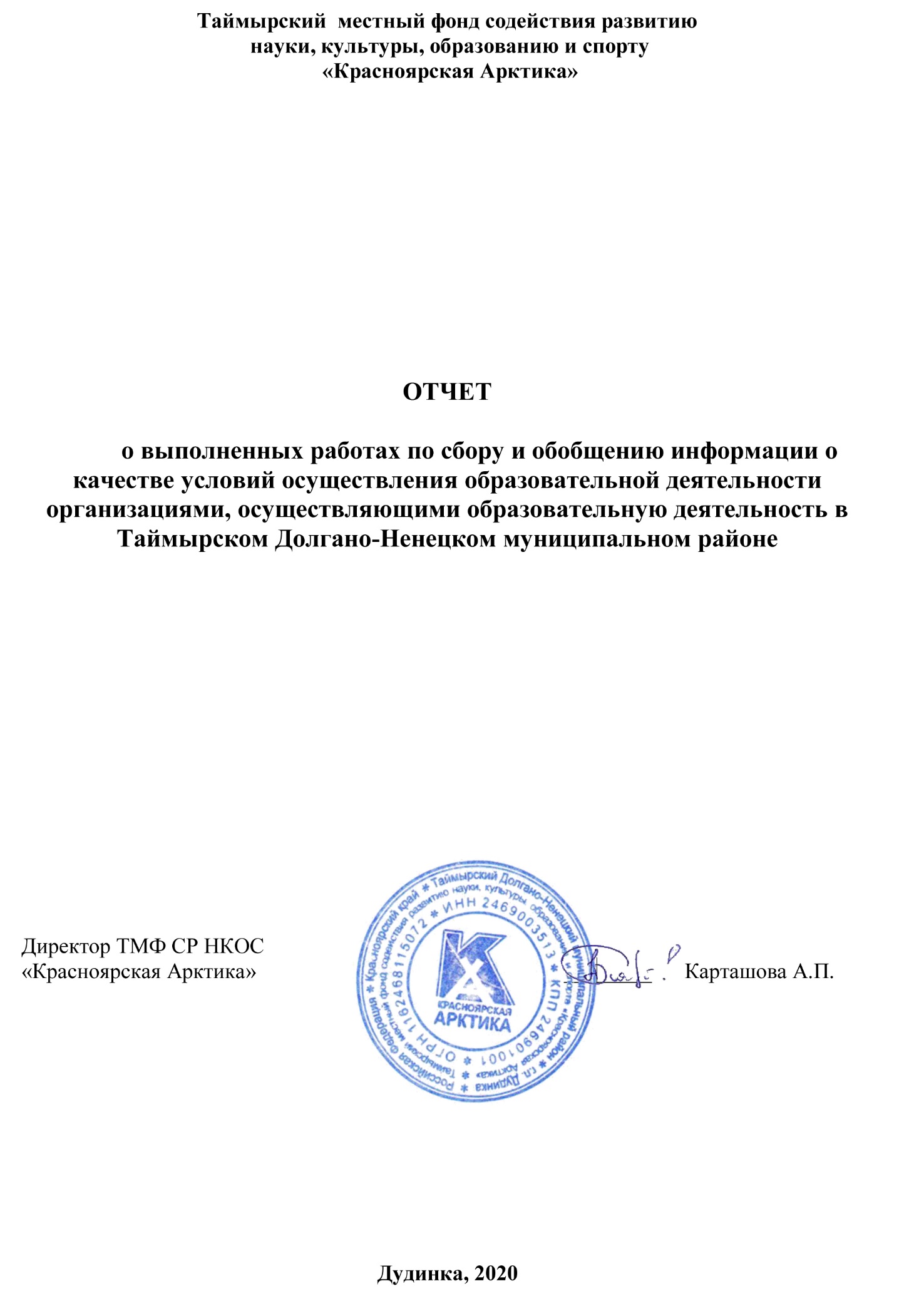 Оглавление I. Общие сведения	3II. Основы, обеспечивающие деятельность по сбору и обобщению информации о качестве условий осуществления образовательной деятельности организациями, осуществляющими образовательную деятельность	5III. Результаты деятельности по сбору и обобщению информации о качестве условий осуществления образовательной деятельности организациями, осуществляющими образовательную деятельность в Таймырском Долгано-Ненецком муниципальном районе	73.1. Результаты сбора и обобщения информации по критерию  №1 «Открытость и доступность информации об организации»	93.2. Результаты сбора и обобщения информации по критерию  «Комфортность условий предоставления услуг»	253.3. Результаты сбора и обобщения информации по критерию  №3 «Доступность образовательной деятельности для инвалидов»	343.4. Результаты сбора и обобщения информации по критерию  №4 «Доброжелательность, вежливость работников организаций»	483.5. Результаты сбора и обобщения информации по критерию  №5 «Удовлетворенность условиями оказания услуг»	593.6. Итоговое значение результатов сбора и обобщения информации по образовательным организациям, осуществляющим образовательную деятельность в Таймырском Долгано-Ненецком муниципальном районе	70IV. Выводы по результатам сбора и обобщения информации о качестве условий осуществления образовательной деятельности организациями, осуществляющими образовательную деятельность в Таймырском Долгано-Ненецком муниципальном районе	74Приложение 1	76Приложение 2	78Приложение 3	82Приложение 4	83Приложение 5	84Приложение 6	85Приложение 7	88Приложение 8	91I. Общие сведенияСбор и обобщение информации о качестве условий осуществления образовательной деятельности проводился в отношении 35 организаций, осуществляющих образовательную деятельность в Таймырском Долгано-Ненецком муниципальном районе  (таблица 1).Таблица 11.2. Период проведения исследованияИсследуемый период: 2018-2020 учебный год.Сроки проведения сбора и обобщение информации о качестве условий осуществления образовательной деятельности: октябрь - декабрь 2020 года.1.3. Оператор исследованияТаймырский  местный фонд содействия развитию науки, культуры, образованию и спорту «Красноярская Арктика» (ТМФ СР НКОС «Красноярская Арктика») (таблица 2).Таблица 21.4. Цели и задачи проведения исследованияЦель: осуществить сбор и обобщение информации о качестве условий осуществления образовательной деятельности организациями, осуществляющими образовательную деятельность в Таймырском Долгано-Ненецком муниципальном районе.Задачи: получить данные о качестве условий оказания услуг осуществления образовательной деятельности организациями в соответствии с перечнем общих критериев независимой оценки, определенным приказом Минпросвещения России от 13.03.2019 № 114 «Об утверждении показателей, характеризующих общие критерии оценки качества условий осуществления образовательной деятельности организациями, осуществляющими образовательную деятельность по основным общеобразовательным программам, образовательным программам среднего профессионального образования, основным программам профессионального обучения, дополнительным общеобразовательным программам», а также отраслевыми перечнями показателей, характеризующими общие критерии оценки качества условий оказания услуг, утвержденными федеральными органами исполнительной власти;интерпретировать и оценить полученные данные, построить рейтинги; сформировать выводы по итогам полученных данных.II. Основы, обеспечивающие деятельность по сбору и обобщению информации о качестве условий осуществления образовательной деятельности организациями, осуществляющими образовательную деятельность	2.1. Нормативно-правовые основы Федеральные:Федеральный закон от 29.12.2012 № 273-ФЗ «Об образовании в Российской Федерации» (с изменениями и дополнениями).Федеральный закон от 05.12.2017 №392-ФЗ «О внесении изменений в отдельные законодательные акты Российской Федерации по вопросам совершенствования проведения независимой оценки качества условий оказания услуг организациями в сфере культуры, охраны здоровья, образования, социального обслуживания и федеральными учреждениями медико-социальной экспертизы». Постановление Правительства Российской Федерации от 17.05.2017 №575 «О внесении изменений в пункт 3 Правил размещения на официальном сайте образовательной организации в информационно-телекоммуникационной сети «Интернет» и обновления информации об образовательной организации».Постановление Правительства Российской Федерации от 31.05.2018 №638 «Об утверждении Правил сбора и обобщения информации о качестве условий оказания услуг организациями в сфере культуры, охраны здоровья, образования, социального обслуживания и федеральными учреждениями медико-социальной экспертизы».Приказ Министерства труда и социальной защиты Российской Федерации от 30.10.2018 №675н «Об утверждении Методики выявления и обобщения мнения граждан о качестве условий оказания услуг организациями в сфере культуры, охраны здоровья, образования, социального обслуживания и федеральными учреждениями медико-социальной экспертизы».Приказ Министерства просвещения Российской Федерации от 13.03.2019 №114 «Об утверждении показателей, характеризующих общие критерии оценки качества условий осуществления образовательной деятельности организациями, осуществляющими образовательную деятельность по основным общеобразовательным программам среднего профессионального образования, основным программам профессионального обучения, дополнительным общеобразовательным программам».Приказ Министерства труда и социальной защиты Российской Федерации от 31.05.2018 №344н «Об утверждении Единого порядка расчета показателей, характеризующих общие критерии оценки качества условий оказания услуг организациями в сфере культуры, охраны здоровья, образования, социального обслуживания и федеральными учреждениями медико-социальной экспертизы».Приказ Министерства финансов Российской Федерации от 7 мая 2019 г. № 66н «Состав информации о результатах независимой оценки качества условий осуществления образовательной деятельности организациями, осуществляющими образовательную деятельность, размещаемой на официальном сайте для размещения информации о государственных и муниципальных учреждениях в информационно-телекоммуникационной сети «Интернет», включая единые требования к такой информации, и порядок ее размещения».Методические рекомендации по расчету показателей независимой оценки качества образовательной деятельности организаций, осуществляющих образовательную деятельность, утвержденных  Министерством образования и науки Российской Федерации от 15.09.2016 №АП 87/02 вн.Методика выявления и обобщения мнения граждан о качестве условий оказания услуг организациями в сфере культуры, охраны здоровья, образования, социального обслуживания и федеральными учреждениями медико-социальной экспертизы, утвержденной приказом Минтруда России от 3010.2018   № 675н.Методические рекомендации к Единому порядку расчета показателей с учетом отраслевых особенностей от 22.01.2020 №МР-38/02 .Муниципальные:Приказ Управления образования Администрации  Таймырского Долгано-Ненецкого муниципального района  от 08.02.2019 №106 «Об утверждении Положения об Общественном совете по проведению независимой  оценки качества условий осуществления образовательной деятельности организациями, осуществляющими образовательную деятельность в Таймырском Долгано-Ненецком муниципальном районе».Приказ Управления образования Администрации  Таймырского Долгано-Ненецкого муниципального района  от 11.06.2019  №490/1  «Об утверждении состава Общественного совета по проведению независимой  оценки качества условий осуществления образовательной деятельности организациями, осуществляющими образовательную деятельность в Таймырском Долгано-Ненецком муниципальном районе».Приказ Управления образования Администрации  Таймырского Долгано-Ненецкого муниципального района  от 27.02.2020 №173/1  «О внесении изменений  в приказ от 11.06.2019 №490/1  «Об утверждении состава Общественного совета по проведению независимой  оценки качества условий осуществления образовательной деятельности организациями, осуществляющими образовательную деятельность в Таймырском Долгано-Ненецком муниципальном районе».Организационно-управленческие основыРегламентация деятельности:Протокол заседания по проведению независимой  оценки качества условий осуществления образовательной деятельности организациями, осуществляющими образовательную деятельность в Таймырском Долгано-Ненецком муниципальном районе  №01 от 18.12.2019.Протокол заседания по проведению независимой  оценки качества условий осуществления образовательной деятельности организациями, осуществляющими образовательную деятельность в Таймырском Долгано-Ненецком муниципальном районе  №02 от 05.06.2020.План-график проведения независимой оценки качества образовательной деятельности общеобразовательных учреждений (далее – независимая оценка) в 2020 году.Техническое задание проведения независимой оценки, формы для анкетирования респондентов.Методы сбора информации:Анализ официальных сайтов образовательных организаций в информационно-телекоммуникационной сети «Интернет»;Анализ информационных стендов образовательных организаций (самоанализ);Опрос получателей услуг (родителей, законных представителей обучающихся) с помощью метода анкетирования в организациях;Наблюдение за качеством условий оказания услуг (самоанализ).III. Результаты деятельности по сбору и обобщению информации о качестве условий осуществления образовательной деятельности организациями, осуществляющими образовательную деятельность в Таймырском Долгано-Ненецком муниципальном районеВ соответствии с приказом Министерства просвещения Российской Федерации от 13.03.2019 №114 «Об утверждении показателей, характеризующих общие критерии оценки качества условий осуществления образовательной деятельности организациями, осуществляющими образовательную деятельность по основным общеобразовательным программам среднего профессионального образования, основным программам профессионального обучения, дополнительным общеобразовательным программам» сбор и обобщение информации о качестве условий осуществления образовательной деятельности организациями, осуществляющими образовательную деятельность в Таймырском Долгано-Ненецком муниципальном районе, осуществлялся по следующим критериям: критерий №1 «Открытость и доступность информации об организации»; критерий №2 «Комфортность условий предоставления услуг»; критерий №3 «Доступность образовательной деятельности для инвалидов»;критерий №4 «Доброжелательность, вежливость работников организаций»; критерий №5 «Удовлетворенность условиями оказания услуг».Источниками информации о качестве условий осуществления образовательной деятельности организациями в соответствии с Постановлением Правительства РФ от 31.05. 2018 № 638 «Об утверждении Правил сбора и обобщения информации о качестве условий оказания услуг организациями в сфере культуры, охраны здоровья, образования, социального обслуживания и федеральными учреждениями медико-социальной экспертизы» являются:1. Официальные сайты образовательных организаций в информационно-телекоммуникационной сети «Интернет», информационные стенды в помещениях указанных организаций;2. Результаты изучения условий оказания услуг образовательными организациями, включающие:наличие и функционирование дистанционных способов обратной связи и взаимодействия с получателями услуг;обеспечение комфортных условий предоставления услуг;обеспечение доступности для инвалидов помещений указанных организаций, прилегающих территорий и предоставляемых услуг;3. Мнение получателей услуг о качестве условий осуществления образовательной деятельности в целях установления удовлетворенности граждан условиями оказания услуг (анкетирование).Инструментарий деятельности по сбору и обобщению информации о качестве условий осуществления образовательной деятельности организациями, осуществляющими образовательную деятельность в Таймырском Долгано-Ненецком муниципальном районе в зависимости от исследуемого критерия, его показателя и параметра представлен в таблице 3.Таблица 3Инструментарий исследованияВ целях выявления мнения граждан о качестве условий осуществления образовательной деятельности образовательными организациями в качестве инструментария был использован опрос, который осуществлялся в форме онлайн анкетирования по анкете (Приложение 6), размещенной в информационно-телекоммуникационной сети «Интернет» на официальном  сайте образовательной организации (https://forms.gle/i8CUNGEfFtUXZB4v7). Для выявления мнения граждан о качестве условий осуществления образовательной деятельности образовательными организациями сформирована выборочная совокупность респондентов – численность получателей услуг, подлежащих опросу. Объем выборочной совокупности респондентов (численность получателей услуг, подлежащих опросу) для выявления мнения граждан формируется для каждой образовательной организации Таймырского Долгано-Ненецкого муниципального района в зависимости от общей численности получателей услуг в каждой организации в течение календарного года (далее – объем  генеральной совокупности), предшествующего году проведения исследования. В разрезе образовательных организаций характеристика выборки представлены в приложении 7.В анкетном опросе приняли участие 3716 респондентов, из них: 663  респондентов – дошкольные образовательные организации; 2157 респондентов – общеобразовательные организации; 896 респондентов – организаций дополнительного образования.Для сбора и обобщения информации о качестве условий осуществления образовательной деятельности образовательными организациями по каждой образовательной организации разработан Сводный бланк показателей и индикаторов для оценки качества условий осуществления образовательной деятельности  организациями (Приложение 8).Порядок расчета показателей установлен приказом Министерства труда и социальной защиты Российской Федерации от 31.05.2018 № 344н «Об утверждении Единого порядка расчета показателей, характеризующих общие критерии оценки качества условий оказания услуг организациями в сфере  культуры, охраны здоровья, образования, социального обслуживания и федеральными учреждениями медико-социальной экспертизы» (http://docs.cntd.ru/document/542627328). 3.1. Результаты сбора и обобщения информации по критерию  №1 «Открытость и доступность информации об организации» Сбор и обобщение информации по критерию №1 «Открытость и доступность информации об организации» проводился последующим показателям:1.1 «Соответствие информации о деятельности организации, размещенной на общедоступных информационных ресурсах, ее содержанию и порядку (форме) размещения, установленным нормативными правовыми актами»Параметр 1.1.1 «Соответствие информации о деятельности организации, размещенной на информационных стендах в помещении организации, ее содержанию и порядку (форме) размещения, установленным нормативными правовыми актами» представлен тринадцатью позициями оценивания (Приложение 1). Параметр 1.2.1 «Соответствие информации о деятельности организации, размещенной на официальном сайте организации в информационно-телекоммуникационной сети «Интернет» (далее - сайт), ее содержанию и порядку (форме) размещения, установленным нормативными правовыми актами» представлен сорока шестью позициями оценивания (Приложение 2). Результаты показателя 1.1 представлены в таблице 4.Таблица 41.2 «Наличие на официальном сайте организации (учреждения) информации о дистанционных способах обратной связи и взаимодействия с получателями услуг и их функционирование» представлен одним параметром:Параметр 1.2.1 «Наличие на официальном сайте организации (учреждения) информации о дистанционных способах обратной связи и взаимодействия с получателями услуг и их функционирование» представлен шестью позициями оценивания (Приложение 3). Результаты показателя 1.2 представлены в таблице 5.	Таблица 51.3  «Доля получателей образовательных услуг, удовлетворенных открытостью, полнотой и доступностью информации о деятельности организации, размещенной на информационных стендах, на сайте (в % от общего числа опрошенных получателей образовательных услуг)» представлен двумя параметрами:Параметр 1.3.1 «Удовлетворенность открытостью, полнотой и доступностью информации о деятельности организации, размещенной на информационных стендах в помещении организации» представлен одной позицией оценивания. Результаты параметра 1.3.1 представлены в таблице 6.Таблица 6Параметр 1.3.2 «Удовлетворенность открытостью, полнотой и доступностью информации о деятельности организации, размещенной на официальном сайте организации в сети «Интернет» представлен одной позицией оценивания. Результаты параметра 1.3.2 представлены в таблице 7.Таблица 7Значение показателя 1.3  определяется в соответствии с Единым порядком расчета показателей, результаты представлены в таблице 8.Таблица 8Выводы по критерию №1 «Открытость и доступность информации об организации»:У большинства образовательных организаций (82%) показатель 1.1 «Соответствие информации о деятельности организации, размещенной на общедоступных информационных ресурсах, ее содержанию и порядку (форме) размещения, установленным нормативными правовыми актами» находится на высоком уровне: у 25% организаций показатель составляет 100 баллов при максимальном значении 100 и свидетельствует о полном соответствии общедоступных информационных ресурсов установленным требованиям;у 57% организаций показатель превышает 90 баллов при максимальном значении 100 и свидетельствует о незначительном несоответствии общедоступных информационных ресурсов установленным требованиям;у 9% организаций показатель превышает 80 баллов при максимальном значении 100 и свидетельствует о частичном несоответствии общедоступных информационных ресурсов установленным требованиям;у 9% организаций показатель составляет от 70,2 до 53,3 баллов и при максимальном значении 100 и свидетельствует о частичном соответствии общедоступных информационных ресурсов установленным требованиям.У большинства образовательных организаций (88%) показатель 1.2 «Наличие на официальном сайте организации (учреждения) информации о дистанционных способах обратной связи и взаимодействия с получателями услуг и их функционирование» находится на высоком уровне:у 69% организаций показатель составляет 100 баллов при максимальном значении 100 и свидетельствует о наличии на официальных сайтах информацию о дистанционных способах обратной связи и взаимодействия с получателями услуг в полном объеме в соответствии с установленными требованиями;у 20% организаций показатель составляет 90 баллов при максимальном значении 100 и свидетельствует о частичном отсутствии на официальных сайтах информации о дистанционных способах обратной связи и взаимодействия с получателями услуг либо их не функционировании;у 11% организаций показатель составляет 60 баллов при максимальном значении 100 и свидетельствует о частичном наличии на официальных сайтах информации о дистанционных способах обратной связи и взаимодействия с получателями услуг либо их не функционировании.Анкетирование получателей услуг образовательных организаций показало, что большинство из них удовлетворены открытостью, полнотой и доступностью информации о деятельности образовательных организаций, размещенной на информационных стендах в помещении данных организаций (показатель 1.3).Подводя итоги сбора и обобщения информации по критерию №1 «Открытость и доступность информации об организации» можно отметить дефициты организаций по показателям, характеризующим критерий:Информационные стенды ТМКОУ «Волочанская средняя   школа №15 имени Огдо Аксеновой», ТМКОУ «Караульская средняя школа – интернат» содержат недостаточно информации о деятельности организаций, установленной  нормативными правовыми актами в части требований открытости и доступности информации об организации, осуществляющей образовательную деятельность.Официальный сайт ТМКОУ «Попигайская начальная  школа – интернат» в информационно-телекоммуникационной сети «Интернет» содержит недостаточно информации о деятельности организаций, установленной  нормативными правовыми актами в части  требований открытости и доступности информации об организации, осуществляющей образовательную деятельность.На официальных сайтах ТМКОУ «Катырыкская  начальная  школа – детский сад», ТМКОУ «Сындасская начальная  школа – интернат», ТМКОУ «Попигайская начальная  школа – интернат», ТМБОУ ДО «Хатангский центр детского творчества» содержится недостаточно информации о дистанционных способах обратной связи и взаимодействия с получателями услуг либо они не функционируют.Дефициты по каждой образовательной организации, осуществляющей образовательную деятельность в Таймырском Долгано-Ненецком муниципальном районе, включены в отчеты организаций. Интегральный показатель по критерию №1 «Открытость и доступность информации об организации» представлен в таблице 9.Таблица 9Рейтинг организаций по критерию №1 «Открытость и доступность информации об организации» в зависимости от типа образовательной организации представлен на диаграммах 1 – 3.Диаграмма 1. Рейтинг дошкольных образовательных организаций по критерию №1 «Открытость и доступность информации об организации»Диаграмма 2. Рейтинг общеобразовательных организаций по критерию №1 «Открытость и доступность информации об организации»Диаграмма 3. Рейтинг организаций дополнительного образования по критерию №1 «Открытость и доступность информации об организации»3.2. Результаты сбора и обобщения информации по критерию  «Комфортность условий предоставления услуг»Сбор и обобщение информации по критерию №2 «Комфортность условий предоставления услуг» проводился по следующим показателям:Показатель 2.1 «Обеспечение в организации комфортных условий, в которых осуществляется образовательная деятельность» представлен одним параметром:Параметр 2.1.1 «Наличие в организации комфортных условий, в которых осуществляется образовательная деятельность» представлен пятью позициями оценивания (Приложение 4).  Значение показателя 2.1 определяется в соответствии с Единым порядком расчета показателей, результаты представлены в таблице 10.Таблица 10Показатель 2.2 «Доля получателей образовательных услуг, удовлетворенных комфортностью условий, в которых осуществляется образовательная деятельность (в % от общего числа опрошенных получателей образовательных услуг)» представлен одним параметром:Параметр 2.2.1 «Удовлетворенность комфортностью условий, в которых осуществляется образовательная деятельность» представлен одной позицией оценивания. Значение показателя 2.2 определяется в соответствии с Единым порядком расчета показателей, результаты представлены в таблице 11.Таблица 11Выводы по критерию №2 «Комфортность условий предоставления услуг»:У большинства образовательных организаций (91%), показатель 2.1 «Обеспечение в организации комфортных условий, в которых осуществляется образовательная деятельность» находится на высоком уровне: у 91% организаций показатель составляет 100 баллов при максимальном значении 100 и свидетельствует о полном соответствии условий, в которых осуществляется образовательная деятельность, установленным требованиям и их комфортности;у 9% организаций показатель превышает 60 баллов при максимальном значении 100 и свидетельствует о частичном соответствии условий, в которых осуществляется образовательная деятельность установленным требованиям и их комфортности.Анкетирование получателей услуг образовательных организаций показало, что большинство из них удовлетворено комфортностью условий, в которых осуществляется образовательная деятельность (показатель 2.2).Подводя итоги сбора и обобщения информации по критерию № 2 «Комфортность условий предоставления услуг»  можно отметить дефициты организаций по показателям, характеризующим критерий:Условия, в которых осуществляется образовательная деятельность в ТМКОУ «Волочанская средняя   школа №15 имени Огдо Аксеновой», ТМКОУ «Катырыкская  начальная  школа – детский сад», ТМКОУ «Хантайская основная  школа № 10» являются недостаточно комфортными, частично соответствуют установленным требованиям.Дефициты по каждой образовательной организации, осуществляющей образовательную деятельность в Таймырском Долгано-Ненецком муниципальном районе, включены в отчеты организаций. Интегральный показатель по критерию №2 «Комфортность условий предоставления услуг» представлен в таблице 12.Таблица 12Рейтинг организаций по критерию №2 «Комфортность условий предоставления услуг» в зависимости от типа образовательной организации представлен на диаграммах 4 - 6.Диаграмма 4. Рейтинг дошкольных образовательных организаций по критерию №2 «Комфортность условий предоставления услуг»Диаграмма 5. Рейтинг общеобразовательных организаций по критерию №2 «Комфортность условий предоставления услуг»Диаграмма 6. Рейтинг организаций дополнительного образования по критерию №2 «Комфортность условий предоставления услуг»3.3. Результаты сбора и обобщения информации по критерию  №3 «Доступность образовательной деятельности для инвалидов»Сбор и обобщение информации по критерию №3 «Доступность образовательной деятельности для инвалидов» проводилась  по следующим показателям:Показатель 3.1 «Оборудование территории, прилегающей к зданиям организации, и помещений с учетом доступности для инвалидов» представлен одним параметром:Параметр 3.1.1 «Наличие оборудования территории, прилегающей к зданиям организации, и помещений с учетом доступности для инвалидов» представлен пятью позициями оценивания (Приложение 5). Значение показателя 3.1 определяется в соответствии с Единым порядком расчета показателей, результаты представлены в таблице 13.Таблица 13Показатель 3.2 «Обеспечение в организации условий доступности, позволяющих инвалидам получать образовательные услуги наравне с другими» представлен одним параметром:Параметр 3.2.1 «Наличие в организации условий доступности, позволяющих инвалидам получать образовательные услуги наравне с другими» представлен шестью позициями оценивания (Приложение 5). Значение показателя 3.2 определяется в соответствии с Единым порядком расчета показателей, результаты представлены в таблице 14.Таблица 14Показатель 3.3 «Доля получателей образовательных услуг, удовлетворенных доступностью образовательных услуг для инвалидов (в % от общего числа опрошенных получателей образовательных услуг – инвалидов)» представлен одним параметром:Параметр 3.3.1 «Удовлетворенность доступностью образовательных услуг для инвалидов» представлен одной позицией оценивания. Значение показателя 3.3 определяется в соответствии с Единым порядком расчета показателей, результаты представлены в таблице 15.Таблица 15Выводы по критерию №3 «Доступность образовательной деятельности для инвалидов»:У всех образовательных организаций показатель 3.1 «Оборудование территории, прилегающей к зданиям организации, и помещений с учетом доступности для инвалидов» частично соответствуют установленным требованиям: у 3% организаций показатель составляет 80 баллов при максимальном значении 100 и свидетельствует о незначительном несоответствии оборудования территории, прилегающей к зданиям организации, и помещений с учетом доступности для инвалидов в соответствии с установленными требованиями; у 23% организаций показатель составляет 60 баллов при максимальном значении 100 и свидетельствует о частичном несоответствии оборудования территории, прилегающей к зданиям организации, и помещений с учетом доступности для инвалидов в соответствии с установленными требованиями;у 23% организаций показатель соответствует от 20 до 40 баллов при максимальном значении 100 и свидетельствует о частичном соответствии оборудования территории, прилегающей к зданиям организации, и помещений с учетом доступности для инвалидов в соответствии с установленными требованиями;у 51% организаций показатель составляет от 0 баллов и при максимальном значении 100 и свидетельствует о  не соответствии оборудования территории, прилегающей к зданиям организации, и помещений с учетом доступности для инвалидов в соответствии с установленными требованиями. Большинство организаций данной группы (88%) расположено в сельской местности;общим дефицитом для всех организаций является отсутствие выделенной стоянки для автотранспортных средств инвалидов ввиду отсутствия автостоянок в районе организаций.У всех образовательных организаций показатель 3.2 «Обеспечение в организации условий доступности, позволяющих инвалидам получать образовательные услуги наравне с другими» соответствуют установленным требованиям полностью либо частично:у 29% организаций показатель составляет 100 баллов при максимальном значении 100 и свидетельствует о полном соответствии условий, позволяющих инвалидам получать образовательные услуги наравне с другими в соответствии с установленными требованиямиу 29% организаций показатель составляет от 80 до  60 баллов при максимальном значении 100 и свидетельствует о частичном несоответствии условий, позволяющих инвалидам получать образовательные услуги наравне с другими, в соответствии с установленными требованиямиу 42% организаций показатель составляет от 40 до  20 баллов при максимальном значении 100 и свидетельствует о частичном соответствии условий, позволяющих инвалидам получать образовательные услуги наравне с другими, в соответствии с установленными требованиями.  Большинство организаций данной группы (72%) расположено в сельской местности;Анкетирование получателей услуг образовательных организаций муниципального района из числа опрошенных инвалидов показало, что они частично  удовлетворены доступностью образовательных услуг для инвалидов (показатель 3.3). В тоже время следует отметить, что  в 11 образовательных организациях в выборке небыли представлены лица, имеющие инвалидность, в связи, с чем показатель 3.3 «Доля получателей образовательных услуг, удовлетворенных доступностью образовательных услуг для инвалидов (в % от общего числа опрошенных получателей образовательных услуг – инвалидов)» в данных организациях оценить не представляется возможным.Подводя итоги сбора и обобщения информации по критерию №3 «Доступность образовательной деятельности для инвалидов»  можно отметить дефициты организаций по показателям, характеризующим критерий:Оборудование территории, прилегающей к зданиям всех организаций муниципального района, и их помещений с учетом доступности для инвалидов частично соответствуют установленным требованиям. Необходимо принятие целенаправленных мер по созданию в организациях доступной среды для людей с ограниченными возможностями здоровья и инвалидов.Обеспечение условий доступности, позволяющих инвалидам получать образовательные услуги наравне с другими, в ТМКОУ «Потаповская средняя  школа №12», ТМКОУ «Носковская средняя  школа – интернат», ТМКОУ «Хатангская средняя  школа - интернат», ТМКОУ «Хетская средняя  школа», ТМКОУ «Новорыбинская средняя  школа», «Катырыкская  начальная  школа – детский сад», ТМКОУ «Сындасская начальная  школа – интернат», ТМБДОУ «Дудинский детский сад комбинированного вида «Льдинка», ТМБДОУ «Дудинский детский сад комбинированного вида «Сказка», ТМКДОУ «Хатангский детский сад комбинированного вида «Снежинка», ТМБОУ ДО «Хатангский центр детского творчества» находится на недостаточном уровне, в данных организациях обеспечены 2 условия из 6 необходимых. Обеспечение условий доступности, позволяющих инвалидам получать образовательные услуги наравне с другими, в ТМКОУ «Усть - Портовская средняя   школа», ТМКОУ «Хантайская основная  школа № 10», ТМБДОУ «Дудинский детский сад комбинированного вида «Морозко», ТМКДОУ «Хатангский детский сад комбинированного вида «Солнышко», ТМКДОУ «Новорыбинский детский сад» находится на недостаточном уровне. В данных организациях обеспечено 1 условие из 6 необходимых в части наличия альтернативной версии сайта организации для инвалидов по зрению. В ТМКОУ «ДСШ№4», ТМБДОУ «Дудинский детский сад общеразвивающего вида «Забава», ТМКОУ «Носковская средняя  школа – интернат», ТМКОУ «Хетская средняя  школа», ТМБОУ ДО «Хатангский центр детского творчества» число получателей услуг  из числа опрошенных инвалидов, удовлетворенных доступностью образовательных услуг для инвалидов, не превышает 50% и свидетельствует о недостаточной оценке данного показателя.Дефициты по каждой образовательной организации, осуществляющей образовательную деятельность в Таймырском Долгано-Ненецком муниципальном районе, включены в отчеты организаций. Интегральный показатель по критерию №3 «Доступность образовательной деятельности для инвалидов» представлен в таблице 16.Таблица 16Рейтинг организаций по критерию №3 «Доступность образовательной деятельности для инвалидов» в зависимости от типа образовательной организации представлен на диаграммах 7 - 9.Диаграмма 7. Рейтинг дошкольных образовательных организаций по критерию №3 «Доступность образовательной деятельности для инвалидов»Диаграмма 8. Рейтинг общеобразовательных организаций по критерию №3 «Доступность образовательной деятельности для инвалидов»Диаграмма 9. Рейтинг организаций дополнительного образования по критерию №3 «Доступность образовательной деятельности для инвалидов»3.4. Результаты сбора и обобщения информации по критерию  №4 «Доброжелательность, вежливость работников организаций»Сбор и обобщение информации по критерию №4 «Доброжелательность, вежливость работников организаций» проводилась  по следующим показателям:Показатель 4.1 «Доля получателей образовательных услуг, удовлетворенных доброжелательностью, вежливостью работников организации, обеспечивающих первичный контакт и информирование получателя образовательной услуги при непосредственном обращении в организацию (в % от общего числа опрошенных получателей образовательных услуг)» представлен одним параметром:Параметр 4.1.1 «Удовлетворенность доброжелательностью, вежливостью работников организации, обеспечивающих первичный контакт и информированием получателя образовательной услуги при непосредственном обращении в организацию» представлен одной позицией оценивания. Значение показателя 4.1 определяется в соответствии с Единым порядком расчета показателей, результаты представлены в таблице 17.Таблица 17Показатель 4.2 «Доля получателей образовательных услуг, удовлетворенных доброжелательностью, вежливостью работников организации, обеспечивающих непосредственное оказание образовательной услуги при обращении в организацию (в % от общего числа опрошенных получателей образовательных услуг)» представлен одним параметром:Параметр 4.2.1 «Удовлетворенность доброжелательностью, вежливостью работников организации, обеспечивающих непосредственное оказание образовательной услуги при обращении в организацию» представлен одной позицией оценивания. Значение показателя 4.2 определяется в соответствии с Единым порядком расчета показателей, результаты представлены в таблице 18.Таблица 18Показатель 4.3 «Доля получателей образовательных услуг, удовлетворенных доброжелательностью, вежливостью работников организации при использовании дистанционных форм взаимодействия (в % от общего числа опрошенных получателей образовательных услуг)» представлен одним параметром:Параметр 4.3.1 «Удовлетворенность доброжелательностью, вежливостью работников организации при использовании дистанционных форм взаимодействия» представлен одной позицией оценивания. Значение показателя 4.3 определяется в соответствии с Единым порядком расчета показателей, результаты представлены в таблице 19.Таблица 19Выводы по критерию №4 «Доброжелательность, вежливость работников организаций»:Большинство получателей услуг образовательных организаций муниципального района (94,69%) удовлетворены доброжелательностью, вежливостью работников, обеспечивающих первичный контакт и информирование при непосредственном обращении в данную организацию (работники вахты, приёмной и прочие работники) (показатель 4.1).Большинство получателей услуг образовательных организаций муниципального района (96,68%) удовлетворены доброжелательностью, вежливостью работников данных организаций, обеспечивающих непосредственное оказание образовательной услуги (учителя, воспитатели\ и прочие педагогические работники) (показатель 4.2).Большинство получателей услуг образовательных организаций муниципального района (97,76%) удовлетворены доброжелательностью, вежливостью работников организации при использовании дистанционных форм взаимодействия (показатель 4.3).Дефициты по каждой образовательной организации, осуществляющей образовательную деятельность в Таймырском Долгано-Ненецком муниципальном районе, включены в отчеты организаций. Интегральный показатель по критерию №4 «Доброжелательность, вежливость работников организаций» представлен в таблице 20.Таблица 20Рейтинг организаций по критерию №4 «Доброжелательность, вежливость работников организаций» в зависимости от типа образовательной организации представлен на диаграммах 10 - 12.Диаграмма 10. Рейтинг дошкольных образовательных организаций по критерию №4 «Доброжелательность, вежливость работников организаций»Диаграмма 11. Рейтинг общеобразовательных организаций по критерию №4 «Доброжелательность, вежливость работников организаций»Диаграмма 12. Рейтинг организаций дополнительного образования по критерию №4 «Доброжелательность, вежливость работников организаций»3.5. Результаты сбора и обобщения информации по критерию  №5 «Удовлетворенность условиями оказания услуг»Сбор и обобщение информации по критерию №5 «Удовлетворенность условиями оказания услуг» проводился по  трем показателям.Показатель 5.1 «Доля получателей образовательных услуг, которые готовы рекомендовать организацию родственникам и знакомым (могли бы ее рекомендовать, если бы была возможность выбора организации) (в % от общего числа опрошенных получателей образовательных услуг)» представлен одним параметром:Параметр 5.1.1 «Готовность получателей услуг рекомендовать организацию родственникам и знакомым» представлен одной позицией оценивания. Значение показателя 5.1 определяется в соответствии с Единым порядком расчета показателей, результаты представлены в таблице 21.Таблица 21Показатель 5.2 «Доля получателей образовательных услуг, удовлетворенных удобством графика работы организации (в % от общего числа опрошенных получателей образовательных услуг)» представлен одним параметром:Параметр 5.2.1 «Удовлетворенность удобством графика работы организации (режимом дня, расписанием и временем проведения уроков/занятий, временем проведения внеучебных мероприятий, родительских собраний)» представлен одной позицией оценивания. Значение показателя 5.2 определяется в соответствии с Единым порядком расчета показателей, результаты представлены в таблице 22.Таблица 22Показатель 5.3 «Доля получателей образовательных услуг, удовлетворенных в целом условиями оказания образовательных услуг в организации (в % от общего числа опрошенных получателей образовательных услуг)» представлен одним параметром:Параметр 5.3.1 «Удовлетворенность в целом условиями оказания образовательных услуг в организации» представлен одной позицией оценивания. Значение показателя 5.3 определяется в соответствии с Единым порядком расчета показателей, результаты представлены в таблице 23.Таблица 23Выводы по критерию №5 «Удовлетворенность условиями оказания услуг»:Большинство получателей услуг образовательных организаций муниципального района (95,26%) готовы рекомендовать организацию родственникам и знакомым (могли бы ее рекомендовать, если бы была возможность выбора организации) (показатель 5.1).Большинство получателей услуг образовательных организаций муниципального района (91,63%) удовлетворены удобством графика работы данных организаций (режимом дня, расписанием и временем проведения уроков/занятий, временем проведения внеучебных мероприятий, родительских собраний) (показатель 5.2).Большинство получателей услуг образовательных организаций муниципального района (95,39%) удовлетворены в целом условиями оказания образовательных услуг в данных организациях (показатель 5.3).Подводя итоги сбора и обобщения информации по критерию №5 «Удовлетворенность условиями оказания услуг» можно отметить дефициты организаций по показателям, характеризующим критерий:Менее 50% опрошенных получателей услуг ТМКОУ «Хантайская основная  школа №10» удовлетворены удобством графика работы (режимом дня, расписанием и временем проведения уроков/занятий, временем проведения внеучебных мероприятий, родительских собраний) данной организации, что свидетельствует о недостаточной оценке данного показателя.Дефициты по каждой образовательной организации, осуществляющей образовательную деятельность в Таймырском Долгано-Ненецком муниципальном районе, включены в отчеты организаций. Интегральный показатель по критерию №5 «Удовлетворенность условиями оказания услуг» представлен в таблице 24.Таблица 24Рейтинг организаций по критерию оценки качества №5 «Удовлетворенность условиями оказания услуг» в зависимости от типа образовательной организации представлен на диаграммах 13 - 15.Диаграмма 13. Рейтинг дошкольных образовательных организаций по критерию №5 «Удовлетворенность условиями оказания услуг»Диаграмма 14. Рейтинг общеобразовательных организаций по критерию №5 «Удовлетворенность условиями оказания услуг»Диаграмма 15. Рейтинг организаций дополнительного образования по критерию №5 «Удовлетворенность условиями оказания услуг»3.6. Итоговое значение результатов сбора и обобщения информации по образовательным организациям, осуществляющим образовательную деятельность в Таймырском Долгано-Ненецком муниципальном районеПо результатам сбора и обобщения информации о качестве условий осуществления образовательной деятельности организациями, осуществляющими образовательную деятельность в Таймырском Долгано-Ненецком муниципальном районе, на основании полученных показателей и критериев, был определен  интегральный показатель по всем пятью исследуемым критериям в разрезе каждой образовательной организации с последующим определением рейтингового места.  Значение интегрального показателя определяется в соответствии с Единым порядком расчета показателей, результаты представлены в таблице 25.Таблица 25Рейтинг организаций по всем пятью критериям в зависимости от типа образовательной организации представлен на диаграммах 16 - 18.Диаграмма 16. Интегральный показатель по всем пятью исследуемым критериям в разрезе дошкольных образовательных организаций Диаграмма 17. Интегральный показатель по всем пятью исследуемым критериям в разрезе общеобразовательных организаций Диаграмма 18. Интегральный показатель по всем пятью исследуемым критериям в разрезе организаций дополнительного образования IV. Выводы по результатам сбора и обобщения информации о качестве условий осуществления образовательной деятельности организациями, осуществляющими образовательную деятельность в Таймырском Долгано-Ненецком муниципальном районеКомплексный подход к сбору и обобщению информации по образовательным организациям, осуществляющим образовательную деятельность в Таймырском Долгано-Ненецком муниципальном районе, позволил обеспечить их эффективность и качество.Интегральный показатель по Таймырскому муниципальному району по всем пятью критериям составил 84, 63 балла при максимальном значении 100 (диаграмма 19).Диаграмма 19. Интегральный показатель по всем пятью исследуемым критериям в разрезе Таймырского муниципального района по всем критериям 4.1. Выводы на основании результатов сбора и обобщения информации о качестве условий осуществления образовательной деятельности организациями, осуществляющими образовательную деятельность в Таймырском Долгано-Ненецком муниципальном районе: В муниципальном районе наблюдается целенаправленная, последовательная работа по развитию информационной открытости и доступности образовательных организаций для получателей услуг. Интегральный  показатель оценки данного критерия составляет 92,8 баллов при максимальном значении 100 и свидетельствует о высокой оценке качества условий осуществления образовательной деятельности организациями, осуществляющими образовательную деятельность в Таймырском Долгано-Ненецком муниципальном районе.В образовательных организациях муниципального района созданы комфортные условия для осуществления образовательной деятельности. Интегральный показатель оценки данного критерия составляет 95 баллов при максимальном значении 100 и свидетельствует о высокой оценке качества условий осуществления образовательной деятельности организациями, осуществляющими образовательную деятельность в Таймырском Долгано-Ненецком муниципальном районе по данному критерию.Наблюдается недостаточность условий доступности образовательной деятельности для инвалидов в образовательных организациях муниципального района. Интегральный показатель оценки критерия «Доступность образовательной деятельности для инвалидов» составляет 46  баллов при максимальном значении 100 и свидетельствует о недостаточной оценке качества условий осуществления образовательной деятельности организациями, осуществляющими образовательную деятельность в Таймырском Долгано-Ненецком муниципальном районе по данному критерию и наличии дефицитов в данном направлении по данному критерию.В образовательных организациях муниципального района наблюдается высокая степень доброжелательности и вежливости работников, обеспечивающих первичный контакт и информирование получателя образовательной услуги при непосредственном обращении в организацию, а также непосредственную реализацию образовательного процесса (педагогические работники). Интегральный показатель оценки данного критерия составляет 95,59 баллов при максимальном значении 100 и свидетельствует о высокой оценке качества условий осуществления образовательной деятельности организациями, осуществляющими образовательную деятельность в Таймырском Долгано-Ненецком муниципальном районе по данному критерию.Удовлетворенность условиями осуществления образовательной деятельности образовательных организациях муниципального района потребителями услуг достаточно высока, интегральный показатель составляет 93,7 баллов при максимальном значении 100 и свидетельствует о высокой оценке качества условий осуществления образовательной деятельности организациями, осуществляющими образовательную деятельность в Таймырском Долгано-Ненецком муниципальном районе по данному критерию.4.2. Рекомендации по результатам сбора и обобщения информации о качестве условий осуществления образовательной деятельности организациями, осуществляющими образовательную деятельность в Таймырском Долгано-Ненецком муниципальном районе:  Подвергнуть информационные стенды, сайты образовательных организаций внутреннему аудиту (техническому и содержательному) на основании проведенной оценки и по его результатам доработать информационные стенды, сайты, с целью расширения полноты и доступности информации о деятельности организаций для получателей услуг и повышения их удовлетворенности информационной открытостью и доступностью образовательных организаций муниципального района.Обеспечить на официальных сайтах образовательных организаций муниципального района предоставление полной информации о дистанционных способах взаимодействия с получателями образовательных услуг, а также функционирование данных способов.Продолжить работу по обеспечению комфортных условий осуществления образовательной деятельности в образовательных организациях муниципального района для повышения удовлетворенности получателей услуг данным аспектом.Осуществить анализ условий доступности образовательной деятельности для инвалидов в образовательных организациях муниципального района с последующим планирование и реализацией целенаправленной, системной работы по созданию в организациях доступной среды для лиц с ограниченными возможностями здоровья и инвалидов с учетом установленных требований и запросов получателей услуг.Ввести в практику управленческой деятельности мониторинг удовлетворенности родителей (законных представителей) качеством образовательной деятельности организаций, осуществляющим образовательную деятельность в Таймырском Долгано-Ненецком муниципальном районе.Эксперт                                                                                                                 В.Ф. Меркулова  								Директор ТМФ СР НКОС «Красноярская Арктика»			         А.П. Карташова24.12.2020Приложение 1Бланк анализа образовательной организации по параметру 1.1.1«Соответствие информации о деятельности организации, размещенной на информационных стендах в помещении организации, ее содержанию и порядку (форме) размещения, установленным нормативными правовыми актами»Приложение 2Бланк анализа образовательной организации по параметру 1.1.2«Соответствие информации о деятельности организации, размещенной на официальном сайте организации в информационно-телекоммуникационной сети «Интернет»Приложение 3Бланк анализа образовательной организации по параметру 1.2.1«Наличие на официальном сайте организации (учреждения) информации о дистанционных способах обратной связи и взаимодействия с получателями услуг и их функционирование»Приложение 4Бланк анализа образовательной организации по параметру 1.2.1«Наличие  в организации комфортных условий, в которых осуществляется образовательная деятельность»Приложение 5Бланк анализа образовательной организации по параметру 3.1 «Оборудование территории, прилегающей к зданиям организации, и помещений с учетом доступности для инвалидов»Параметр 3.2 «Обеспечение в организации условий доступности, позволяющих инвалидам получать образовательные услуги наравне с другими»Приложение 6Бланк анкеты по оценке удовлетворенности качеством оказания образовательных услуг образовательной организацией на Таймыре        Уважаемый респондент! Просим Вас, ответить на ВСЕ вопросы анкеты, посвященной деятельности образовательной организации, которой посещает Ваш ребенок. Ваше мнение очень ценно для нас. Оно позволит провести  независимую оценку качества образовательной деятельности, получить более точную информацию о проблемах, возникающих при организации  образования детей на Таймыре.	Анкета является анонимной. Указывать Ваши личные данные не требуется. 	Мы понимаем, что на отдельные вопросы анкеты Вам может быть затруднительно ответить. В таких случаях Вы можете воспользоваться мнением тех людей, кто обладает необходимой информацией, и мнению которых Вы доверяете (например, детей, посещающих организацию, которой Вы даете оценку).       Если вы захотите вернуться в предыдущий раздел для изменения информации, используйте исключительно кнопку НАЗАД внизу раздела. 	После ответа на все вопросы Вы можете, при необходимости, оставить краткий комментарий, высказать свои замечания и предложения относительно деятельности организации, которой Вы даёте оценку, заполняя данную анкету.	Благодарим Вас за сотрудничество.Приложение 7Количество респондентов из числа получателей услуг, принявших участие в выявлении мнения о качестве условий оказания услуг организациями в сфере образованияТаймырского Долгано-Ненецкого муниципального района в 2020 годуПриложение 8Сводный бланк показателей и индикаторов для оценки качества условий осуществления образовательной деятельности  организациями№п/пНаименование образовательной организации1Таймырское муниципальное казенное общеобразовательное учреждение «Дудинская средняя школа № 1»2Таймырское муниципальное казенное общеобразовательное учреждение «Дудинская гимназия»3Таймырское муниципальное казенное общеобразовательное учреждение «Дудинская средняя  школа № 3»4Таймырское муниципальное казенное общеобразовательное учреждение «Дудинская средняя  школа № 4»5Таймырское муниципальное казенное общеобразовательное учреждение «Дудинская средняя школа № 5»6Таймырское муниципальное казенное общеобразовательное учреждение «Дудинская средняя   школа № 7»7Таймырское муниципальное казенное общеобразовательное учреждение «Потаповская средняя  школа №12»8Таймырское муниципальное казенное общеобразовательное учреждение «Волочанская средняя   школа №15 имени Огдо Аксеновой»9Таймырское муниципальное казенное общеобразовательное учреждение «Диксонская средняя школа»10Таймырское муниципальное казенное общеобразовательное учреждение «Караульская средняя школа – интернат»11Таймырское муниципальное казенное общеобразовательное учреждение «Носковская средняя  школа – интернат» 12Таймырское муниципальное казенное общеобразовательное учреждение «Усть - Портовская средняя   школа» 13Таймырское муниципальное казенное общеобразовательное учреждение «Хатангская средняя  школа №1»14Таймырское муниципальное казенное общеобразовательное учреждение «Хатангская средняя  школа - интернат» 15Таймырское муниципальное казенное общеобразовательное учреждение «Хетская средняя  школа»16Таймырское муниципальное казенное общеобразовательное учреждение «Новорыбинская средняя  школа»17Таймырское муниципальное казенное общеобразовательное учреждение «Хантайская основная  школа № 10»18Таймырское муниципальное казенное общеобразовательное учреждение «Воронцовская начальная  школа – детский сад»19Таймырское муниципальное казенное общеобразовательное учреждение «Катырыкская  начальная  школа – детский сад»20Таймырское муниципальное казенное общеобразовательное учреждение «Новинская  начальная    школа – детский сад»21Таймырское муниципальное казенное общеобразовательное учреждение «Сындасская начальная  школа – интернат»22Таймырское муниципальное казенное общеобразовательное учреждение «Попигайская начальная  школа – интернат»23Таймырское муниципальное бюджетное дошкольное образовательное учреждение «Дудинский центр развития ребенка – детский сад «Белоснежка» 24Таймырское муниципальное бюджетное дошкольное образовательное учреждение «Дудинский детский сад комбинированного вида «Рябинка»25Таймырское муниципальное бюджетное дошкольное образовательное учреждение «Дудинский детский сад комбинированного вида «Морозко»26Таймырское муниципальное бюджетное дошкольное образовательное учреждение «Дудинский детский сад комбинированного вида «Льдинка»27Таймырское муниципальное бюджетное дошкольное образовательное учреждение «Дудинский детский сад общеразвивающего вида с приоритетным осуществлением деятельности по художественно-эстетическому направлению развития детей «Забава»28Таймырское муниципальное бюджетное дошкольное образовательное учреждение «Детский сад комбинированного вида «Сказка»29Таймырское муниципальное казенное  дошкольное образовательное учреждение «Караульский детский сад»30Таймырское муниципальное казенное дошкольное образовательное учреждение «Новорыбинский детский сад»31Таймырское муниципальное казенное дошкольное образовательное учреждение «Хатангский детский сад  комбинированного вида «Солнышко»32Таймырское муниципальное казенное дошкольное образовательное учреждение «Хатангский детский сад комбинированного вида «Снежинка»33Таймырское муниципальное бюджетное образовательное учреждение дополнительного образования «Детско-юношеская спортивная школа по национальным видам спорта имени А.Г. Кизима»34Таймырское муниципальное бюджетное образовательное учреждение дополнительного образования «Детско-юношеский центр туризма и творчества «Юниор»35Таймырское муниципальное бюджетное образовательное учреждение дополнительного образования «Хатангский центр детского творчества»Наименование учрежденияЮридический адрес,сайтРуководитель учреждения,контактыТаймырский  местный фонд содействия развитию науки, культуры, образованию и спорту «Красноярская Арктика»647000, Красноярский край, г. Дудинка, ул. Всесвятского д.1 кв. 38ujif123@mail.ru Карташова Анна Петровнаcот. тел. 8 9135317706Параметр Инструментарий Соответствие информации о деятельности организации, размещенной на информационных стендах в помещении организации, ее содержанию и порядку (форме) размещения, установленным нормативными правовыми актами (параметр 1.1.1)Бланк анализа по параметру 1.1.1 (Приложение 1)Соответствие  информации о деятельности организации, размещенной на официальных сайтах организации в информационно-телекоммуникационной сети «Интернет», ее содержанию и порядку (форме) размещения, установленным нормативными правовыми актами (параметр 1.1.2)Бланк анализа по параметру 1.1.2 (Приложение 2)Анализ  наличия на официальном сайте организации (учреждения) информации о дистанционных способах обратной связи и взаимодействия с получателями услуг и их функционирование (параметр 1.2.1)Бланк анализа по параметру 1.2.1 (Приложение 3)Анализ  наличия в организации комфортныхусловий, в которых осуществляется образовательная деятельность (параметр 2.1.1)Бланк анализа по параметру 2.1.1 (Приложение 4)Анализ оборудования территории, прилегающей к зданиям организации, и помещений с учетом доступности для инвалидов (параметр 3.1)Бланк анализа по параметру 3.1 (Приложение 5)Анализ  наличия в организации условий доступности, позволяющих инвалидам получать образовательные услуги наравне с другими (параметр 3.2)Бланк анализа по параметру 3.2 (Приложение 5)Наименование образовательной организацииОценка параметров (в баллах) Оценка параметров (в баллах) Значение показателя 1.1 в баллах(max 100)Наименование образовательной организации1.1.11.2.1Значение показателя 1.1 в баллах(max 100)Таймырское муниципальное казенное общеобразовательное учреждение «Дудинская средняя школа № 1»100100100Таймырское муниципальное казенное общеобразовательное учреждение «Дудинская гимназия»100100100Таймырское муниципальное казенное общеобразовательное учреждение «Дудинская средняя  школа № 3»100100100Таймырское муниципальное казенное общеобразовательное учреждение «Дудинская средняя  школа № 4»100100100Таймырское муниципальное казенное общеобразовательное учреждение «Дудинская средняя школа № 5»91,69593,4Таймырское муниципальное казенное общеобразовательное учреждение «Дудинская средняя   школа № 7»100100100Таймырское муниципальное казенное общеобразовательное учреждение «Потаповская средняя  школа №12»10087,593,75Таймырское муниципальное казенное общеобразовательное учреждение «Волочанская средняя   школа №15 имени Огдо Аксеновой»5090,470,2Таймырское муниципальное казенное общеобразовательное учреждение «Диксонская средняя школа»10095,297,6Таймырское муниципальное казенное общеобразовательное учреждение «Караульская средняя школа – интернат»2510062,5Таймырское муниципальное казенное общеобразовательное учреждение «Носковская средняя  школа – интернат» 10097,698,8Таймырское муниципальное казенное общеобразовательное учреждение «Усть - Портовская средняя   школа» 10065,182,5Таймырское муниципальное казенное общеобразовательное учреждение «Хатангская средняя  школа №1»100100100Таймырское муниципальное казенное общеобразовательное учреждение «Хатангская средняя  школа - интернат» 83,397,590,4Таймырское муниципальное казенное общеобразовательное учреждение «Хетская средняя  школа»10090,295,1Таймырское муниципальное казенное общеобразовательное учреждение «Новорыбинская средняя  школа»10097,598,8Таймырское муниципальное казенное общеобразовательное учреждение «Хантайская основная  школа № 10»100100100Таймырское муниципальное казенное общеобразовательное учреждение «Воронцовская начальная  школа – детский сад»91,690,491Таймырское муниципальное казенное общеобразовательное учреждение «Катырыкская  начальная  школа – детский сад»91,675,683,6Таймырское муниципальное казенное общеобразовательное учреждение «Новинская  начальная    школа – детский сад»10095,297,6Таймырское муниципальное казенное общеобразовательное учреждение «Сындасская начальная  школа – интернат»10092,696,3Таймырское муниципальное казенное общеобразовательное учреждение «Попигайская начальная  школа – интернат»91,61553,3Таймырское муниципальное бюджетное дошкольное образовательное учреждение «Дудинский центр развития ребенка – детский сад «Белоснежка» 100100100Таймырское муниципальное бюджетное дошкольное образовательное учреждение «Дудинский детский сад комбинированного вида «Рябинка»10097,498,7Таймырское муниципальное бюджетное дошкольное образовательное учреждение «Дудинский детский сад комбинированного вида «Морозко»10097,598,75Таймырское муниципальное бюджетное дошкольное образовательное учреждение «Дудинский детский сад комбинированного вида «Льдинка»100100100Таймырское муниципальное бюджетное дошкольное образовательное учреждение «Дудинский детский сад общеразвивающего вида с приоритетным осуществлением деятельности по художественно-эстетическому направлению развития детей «Забава»909291Таймырское муниципальное бюджетное дошкольное образовательное учреждение «Детский сад комбинированного вида «Сказка»9010095Таймырское муниципальное казенное  дошкольное образовательное учреждение «Караульский детский сад»9092,391,1Таймырское муниципальное казенное дошкольное образовательное учреждение «Новорыбинский детский сад»10091,895,9Таймырское муниципальное казенное дошкольное образовательное учреждение «Хатангский детский сад  комбинированного вида «Солнышко»909090Таймырское муниципальное казенное дошкольное образовательное учреждение «Хатангский детский сад комбинированного вида «Снежинка»8089,184,6Таймырское муниципальное бюджетное образовательное учреждение дополнительного образования «Детско-юношеский центр туризма и творчества «Юниор»1009494,1Таймырское муниципальное бюджетное образовательное учреждение дополнительного образования «Детско-юношеская спортивная школа по национальным видам спорта имени А.Г. Кизима»10086,493,2Таймырское муниципальное бюджетное образовательное учреждение дополнительного образования «Хатангский центр детского творчества»10091,895,9Наименование образовательной организацииИндикатор показателя Индикатор показателя Индикатор показателя Индикатор показателя Индикатор показателя Индикатор показателя Значение показателя 1.2 в баллах(max 100)Наименование образовательной организациителефонэл. почтаэл. сервисы«Часто задаваемые вопросы»анкета/ ссылка на неедругое Значение показателя 1.2 в баллах(max 100)Таймырское муниципальное казенное общеобразовательное учреждение «Дудинская средняя школа № 1»+++++-100Таймырское муниципальное казенное общеобразовательное учреждение «Дудинская гимназия»+++++-100Таймырское муниципальное казенное общеобразовательное учреждение «Дудинская средняя  школа № 3»+++++-100Таймырское муниципальное казенное общеобразовательное учреждение «Дудинская средняя  школа № 4»+++++-100Таймырское муниципальное казенное общеобразовательное учреждение «Дудинская средняя школа № 5»+++++-100Таймырское муниципальное казенное общеобразовательное учреждение «Дудинская средняя   школа № 7»+++-+-100Таймырское муниципальное казенное общеобразовательное учреждение «Потаповская средняя  школа №12»++-++-100Таймырское муниципальное казенное общеобразовательное учреждение «Волочанская средняя   школа №15 имени Огдо Аксеновой»++--+-90Таймырское муниципальное казенное общеобразовательное учреждение «Диксонская средняя школа»+++++-100Таймырское муниципальное казенное общеобразовательное учреждение «Караульская средняя школа – интернат»+++++-100Таймырское муниципальное казенное общеобразовательное учреждение «Носковская средняя  школа – интернат» +++---90Таймырское муниципальное казенное общеобразовательное учреждение «Усть - Портовская средняя   школа» +++-+-100Таймырское муниципальное казенное общеобразовательное учреждение «Хатангская средняя  школа №1»+++-+-100Таймырское муниципальное казенное общеобразовательное учреждение «Хатангская средняя  школа - интернат» ++++--100Таймырское муниципальное казенное общеобразовательное учреждение «Хетская средняя  школа»+++---90Таймырское муниципальное казенное общеобразовательное учреждение «Новорыбинская средняя  школа»++--+-90Таймырское муниципальное казенное общеобразовательное учреждение «Хантайская основная  школа № 10»+++++-100Таймырское муниципальное казенное общеобразовательное учреждение «Воронцовская начальная  школа – детский сад»+++++-100Таймырское муниципальное казенное общеобразовательное учреждение «Катырыкская  начальная  школа – детский сад»++----60Таймырское муниципальное казенное общеобразовательное учреждение «Новинская  начальная    школа – детский сад»+++++-100Таймырское муниципальное казенное общеобразовательное учреждение «Сындасская начальная  школа – интернат»++----60Таймырское муниципальное казенное общеобразовательное учреждение «Попигайская начальная  школа – интернат»+-+---60Таймырское муниципальное бюджетное дошкольное образовательное учреждение «Дудинский центр развития ребенка – детский сад «Белоснежка» +++++-100Таймырское муниципальное бюджетное дошкольное образовательное учреждение «Дудинский детский сад комбинированного вида «Рябинка»+++++-100Таймырское муниципальное бюджетное дошкольное образовательное учреждение «Дудинский детский сад комбинированного вида «Морозко»++--+-90Таймырское муниципальное бюджетное дошкольное образовательное учреждение «Дудинский детский сад комбинированного вида «Льдинка»+++++-100Таймырское муниципальное бюджетное дошкольное образовательное учреждение «Дудинский детский сад общеразвивающего вида с приоритетным осуществлением деятельности по художественно-эстетическому направлению развития детей «Забава»+++++-100Таймырское муниципальное бюджетное дошкольное образовательное учреждение «Детский сад комбинированного вида «Сказка»+++++-100Таймырское муниципальное казенное  дошкольное образовательное учреждение «Караульский детский сад»++--+-90Таймырское муниципальное казенное дошкольное образовательное учреждение «Новорыбинский детский сад»++-++-100Таймырское муниципальное казенное дошкольное образовательное учреждение «Хатангский детский сад  комбинированного вида «Солнышко»++--+-90Таймырское муниципальное казенное дошкольное образовательное учреждение «Хатангский детский сад комбинированного вида «Снежинка»+++++-100Таймырское муниципальное бюджетное образовательное учреждение дополнительного образования «Детско-юношеский центр туризма и творчества «Юниор»+++++-100Таймырское муниципальное бюджетное образовательное учреждение дополнительного образования «Детско-юношеская спортивная школа по национальным видам спорта имени А.Г. Кизима»+++++-100Таймырское муниципальное бюджетное образовательное учреждение дополнительного образования «Хатангский центр детского творчества»++----60Наименование образовательной организацииКол-во респондентов, оценивших стендКол-во удовлетворенных респондентовЗначение параметра 1.3.1 (в %)Таймырское муниципальное казенное общеобразовательное учреждение «Дудинская средняя школа № 1»16715894,6Таймырское муниципальное казенное общеобразовательное учреждение «Дудинская гимназия»19719297,4Таймырское муниципальное казенное общеобразовательное учреждение «Дудинская средняя  школа № 3»14614297,2Таймырское муниципальное казенное общеобразовательное учреждение «Дудинская средняя  школа № 4»12211695Таймырское муниципальное казенное общеобразовательное учреждение «Дудинская средняя школа № 5»12812698,4Таймырское муниципальное казенное общеобразовательное учреждение «Дудинская средняя   школа № 7»1069993,3Таймырское муниципальное казенное общеобразовательное учреждение «Потаповская средняя  школа №12»252392Таймырское муниципальное казенное общеобразовательное учреждение «Волочанская средняя   школа №15 имени Огдо Аксеновой»252184Таймырское муниципальное казенное общеобразовательное учреждение «Диксонская средняя школа»181794,4Таймырское муниципальное казенное общеобразовательное учреждение «Караульская средняя школа – интернат»484797,9Таймырское муниципальное казенное общеобразовательное учреждение «Носковская средняя  школа – интернат» 14713994,5Таймырское муниципальное казенное общеобразовательное учреждение «Усть - Портовская средняя   школа» 201575Таймырское муниципальное казенное общеобразовательное учреждение «Хатангская средняя  школа №1»17817196Таймырское муниципальное казенное общеобразовательное учреждение «Хатангская средняя  школа - интернат» 636196,8Таймырское муниципальное казенное общеобразовательное учреждение «Хетская средняя  школа»424095,2Таймырское муниципальное казенное общеобразовательное учреждение «Новорыбинская средняя  школа»383797,3Таймырское муниципальное казенное общеобразовательное учреждение «Хантайская основная  школа № 10»151173,3Таймырское муниципальное казенное общеобразовательное учреждение «Воронцовская начальная  школа – детский сад»7685,7Таймырское муниципальное казенное общеобразовательное учреждение «Катырыкская  начальная  школа – детский сад»232295,6Таймырское муниципальное казенное общеобразовательное учреждение «Новинская  начальная    школа – детский сад»232295,6Таймырское муниципальное казенное общеобразовательное учреждение «Сындасская начальная  школа – интернат»232295,6Таймырское муниципальное казенное общеобразовательное учреждение «Попигайская начальная  школа – интернат»171694,1Таймырское муниципальное бюджетное дошкольное образовательное учреждение «Дудинский центр развития ребенка – детский сад «Белоснежка» 12111796,6Таймырское муниципальное бюджетное дошкольное образовательное учреждение «Дудинский детский сад комбинированного вида «Рябинка»272696,2Таймырское муниципальное бюджетное дошкольное образовательное учреждение «Дудинский детский сад комбинированного вида «Морозко»332987,8Таймырское муниципальное бюджетное дошкольное образовательное учреждение «Дудинский детский сад комбинированного вида «Льдинка»817693,8Таймырское муниципальное бюджетное дошкольное образовательное учреждение «Дудинский детский сад общеразвивающего вида с приоритетным осуществлением деятельности по художественно-эстетическому направлению развития детей «Забава»757397,3Таймырское муниципальное бюджетное дошкольное образовательное учреждение «Детский сад комбинированного вида «Сказка»938995,6Таймырское муниципальное казенное  дошкольное образовательное учреждение «Караульский детский сад»171482,3Таймырское муниципальное казенное дошкольное образовательное учреждение «Новорыбинский детский сад»171694,1Таймырское муниципальное казенное дошкольное образовательное учреждение «Хатангский детский сад  комбинированного вида «Солнышко»262596,1Таймырское муниципальное казенное дошкольное образовательное учреждение «Хатангский детский сад комбинированного вида «Снежинка»252392Таймырское муниципальное бюджетное образовательное учреждение дополнительного образования «Детско-юношеский центр туризма и творчества «Юниор»33333099Таймырское муниципальное бюджетное образовательное учреждение дополнительного образования «Детско-юношеская спортивная школа по национальным видам спорта имени А.Г. Кизима»22521896,8Таймырское муниципальное бюджетное образовательное учреждение дополнительного образования «Хатангский центр детского творчества»13412291Наименование образовательной организацииКол-во респондентов, оценивших сайтКол-во удовлетворенных респондентовЗначение параметра 1.3.2 (в %)Таймырское муниципальное казенное общеобразовательное учреждение «Дудинская средняя школа № 1»13211990,1Таймырское муниципальное казенное общеобразовательное учреждение «Дудинская гимназия»16416097,5Таймырское муниципальное казенное общеобразовательное учреждение «Дудинская средняя  школа № 3»12510785,6Таймырское муниципальное казенное общеобразовательное учреждение «Дудинская средняя  школа № 4»989091,8Таймырское муниципальное казенное общеобразовательное учреждение «Дудинская средняя школа № 5»1029795Таймырское муниципальное казенное общеобразовательное учреждение «Дудинская средняя   школа № 7»928289,1Таймырское муниципальное казенное общеобразовательное учреждение «Потаповская средняя  школа №12»232191,3Таймырское муниципальное казенное общеобразовательное учреждение «Волочанская средняя   школа №15 имени Огдо Аксеновой»10880Таймырское муниципальное казенное общеобразовательное учреждение «Диксонская средняя школа»141392,8Таймырское муниципальное казенное общеобразовательное учреждение «Караульская средняя школа – интернат»393897,4Таймырское муниципальное казенное общеобразовательное учреждение «Носковская средняя  школа – интернат» 837995,1Таймырское муниципальное казенное общеобразовательное учреждение «Усть - Портовская средняя   школа» 9888,8Таймырское муниципальное казенное общеобразовательное учреждение «Хатангская средняя  школа №1»14813893,2Таймырское муниципальное казенное общеобразовательное учреждение «Хатангская средняя  школа - интернат» 474595,7Таймырское муниципальное казенное общеобразовательное учреждение «Хетская средняя  школа»322784,3Таймырское муниципальное казенное общеобразовательное учреждение «Новорыбинская средняя  школа»10990Таймырское муниципальное казенное общеобразовательное учреждение «Хантайская основная  школа № 10»171270,58Таймырское муниципальное казенное общеобразовательное учреждение «Воронцовская начальная  школа – детский сад»22100Таймырское муниципальное казенное общеобразовательное учреждение «Катырыкская  начальная  школа – детский сад»10990Таймырское муниципальное казенное общеобразовательное учреждение «Новинская  начальная    школа – детский сад»111090,9Таймырское муниципальное казенное общеобразовательное учреждение «Сындасская начальная  школа – интернат»191894,7Таймырское муниципальное казенное общеобразовательное учреждение «Попигайская начальная  школа – интернат»9777,7Таймырское муниципальное бюджетное дошкольное образовательное учреждение «Дудинский центр развития ребенка – детский сад «Белоснежка» 12111796,6Таймырское муниципальное бюджетное дошкольное образовательное учреждение «Дудинский детский сад комбинированного вида «Рябинка»272696,2Таймырское муниципальное бюджетное дошкольное образовательное учреждение «Дудинский детский сад комбинированного вида «Морозко»332987,8Таймырское муниципальное бюджетное дошкольное образовательное учреждение «Дудинский детский сад комбинированного вида «Льдинка»817693,8Таймырское муниципальное бюджетное дошкольное образовательное учреждение «Дудинский детский сад общеразвивающего вида с приоритетным осуществлением деятельности по художественно-эстетическому направлению развития детей «Забава»757397,3Таймырское муниципальное бюджетное дошкольное образовательное учреждение «Детский сад комбинированного вида «Сказка»747195,9Таймырское муниципальное казенное  дошкольное образовательное учреждение «Караульский детский сад»33100Таймырское муниципальное казенное дошкольное образовательное учреждение «Новорыбинский детский сад»151493,3Таймырское муниципальное казенное дошкольное образовательное учреждение «Хатангский детский сад  комбинированного вида «Солнышко»111090,9Таймырское муниципальное казенное дошкольное образовательное учреждение «Хатангский детский сад комбинированного вида «Снежинка»141392,8Таймырское муниципальное бюджетное образовательное учреждение дополнительного образования «Детско-юношеский центр туризма и творчества «Юниор»33432998,5Таймырское муниципальное бюджетное образовательное учреждение дополнительного образования «Детско-юношеская спортивная школа по национальным видам спорта имени А.Г. Кизима»18618297,8Таймырское муниципальное бюджетное образовательное учреждение дополнительного образования «Хатангский центр детского творчества»12712497,6Наименование образовательной организацииОценка параметровОценка параметровЗначение показателя 1.3 (в %)Наименование образовательной организации1.3.11.3.2Значение показателя 1.3 (в %)Таймырское муниципальное казенное общеобразовательное учреждение «Дудинская средняя школа № 1»94,690,192,4Таймырское муниципальное казенное общеобразовательное учреждение «Дудинская гимназия»97,497,597,5Таймырское муниципальное казенное общеобразовательное учреждение «Дудинская средняя  школа № 3»97,285,691,4Таймырское муниципальное казенное общеобразовательное учреждение «Дудинская средняя  школа № 4»9591,893,4Таймырское муниципальное казенное общеобразовательное учреждение «Дудинская средняя школа № 5»98,49596,4Таймырское муниципальное казенное общеобразовательное учреждение «Дудинская средняя   школа № 7»93,389,191,8Таймырское муниципальное казенное общеобразовательное учреждение «Потаповская средняя  школа №12»9291,391,6Таймырское муниципальное казенное общеобразовательное учреждение «Волочанская средняя   школа №15 имени Огдо Аксеновой»848082Таймырское муниципальное казенное общеобразовательное учреждение «Диксонская средняя школа»94,492,893,65Таймырское муниципальное казенное общеобразовательное учреждение «Караульская средняя школа – интернат»97,997,497,67Таймырское муниципальное казенное общеобразовательное учреждение «Носковская средняя  школа – интернат» 94,595,194,86Таймырское муниципальное казенное общеобразовательное учреждение «Усть - Портовская средняя   школа» 7588,881,9Таймырское муниципальное казенное общеобразовательное учреждение «Хатангская средняя  школа №1»9693,294,6Таймырское муниципальное казенное общеобразовательное учреждение «Хатангская средняя  школа - интернат» 96,895,796,3Таймырское муниципальное казенное общеобразовательное учреждение «Хетская средняя  школа»95,284,389,8Таймырское муниципальное казенное общеобразовательное учреждение «Новорыбинская средняя  школа»97,39093,68Таймырское муниципальное казенное общеобразовательное учреждение «Хантайская основная  школа № 10»73,370,5871,96Таймырское муниципальное казенное общеобразовательное учреждение «Воронцовская начальная  школа – детский сад»85,710092,8Таймырское муниципальное казенное общеобразовательное учреждение «Катырыкская  начальная  школа – детский сад»95,69092,8Таймырское муниципальное казенное общеобразовательное учреждение «Новинская  начальная    школа – детский сад»95,690,993,3Таймырское муниципальное казенное общеобразовательное учреждение «Сындасская начальная  школа – интернат»95,694,795,2Таймырское муниципальное казенное общеобразовательное учреждение «Попигайская начальная  школа – интернат»94,177,785,9Таймырское муниципальное бюджетное дошкольное образовательное учреждение «Дудинский центр развития ребенка – детский сад «Белоснежка» 96,696,697,6Таймырское муниципальное бюджетное дошкольное образовательное учреждение «Дудинский детский сад комбинированного вида «Рябинка»96,296,297,2Таймырское муниципальное бюджетное дошкольное образовательное учреждение «Дудинский детский сад комбинированного вида «Морозко»87,887,888,75Таймырское муниципальное бюджетное дошкольное образовательное учреждение «Дудинский детский сад комбинированного вида «Льдинка»93,893,894,7Таймырское муниципальное бюджетное дошкольное образовательное учреждение «Дудинский детский сад общеразвивающего вида с приоритетным осуществлением деятельности по художественно-эстетическому направлению развития детей «Забава»97,397,398,3Таймырское муниципальное бюджетное дошкольное образовательное учреждение «Детский сад комбинированного вида «Сказка»95,695,995,8Таймырское муниципальное казенное  дошкольное образовательное учреждение «Караульский детский сад»82,310091,2Таймырское муниципальное казенное дошкольное образовательное учреждение «Новорыбинский детский сад»94,193,393,7Таймырское муниципальное казенное дошкольное образовательное учреждение «Хатангский детский сад  комбинированного вида «Солнышко»96,190,993,5Таймырское муниципальное казенное дошкольное образовательное учреждение «Хатангский детский сад комбинированного вида «Снежинка»9292,892,4Таймырское муниципальное бюджетное образовательное учреждение дополнительного образования «Детско-юношеский центр туризма и творчества «Юниор»9998,598,8Таймырское муниципальное бюджетное образовательное учреждение дополнительного образования «Детско-юношеская спортивная школа по национальным видам спорта имени А.Г. Кизима»96,897,897,3Таймырское муниципальное бюджетное образовательное учреждение дополнительного образования «Хатангский центр детского творчества»9197,694,3Наименование образовательной организацииИнтегральный показатель критерия №1Таймырское муниципальное казенное общеобразовательное учреждение «Дудинская средняя школа № 1»96,9Таймырское муниципальное казенное общеобразовательное учреждение «Дудинская гимназия»99Таймырское муниципальное казенное общеобразовательное учреждение «Дудинская средняя  школа № 3»96,5Таймырское муниципальное казенное общеобразовательное учреждение «Дудинская средняя  школа № 4»97,3Таймырское муниципальное казенное общеобразовательное учреждение «Дудинская средняя школа № 5»96,5Таймырское муниципальное казенное общеобразовательное учреждение «Дудинская средняя   школа № 7»96,7Таймырское муниципальное казенное общеобразовательное учреждение «Потаповская средняя  школа №12»94,7Таймырское муниципальное казенное общеобразовательное учреждение «Волочанская средняя   школа №15 имени Огдо Аксеновой»80,8Таймырское муниципальное казенное общеобразовательное учреждение «Диксонская средняя школа»96,7Таймырское муниципальное казенное общеобразовательное учреждение «Караульская средняя школа – интернат»87,8Таймырское муниципальное казенное общеобразовательное учреждение «Носковская средняя  школа – интернат» 94,5Таймырское муниципальное казенное общеобразовательное учреждение «Усть - Портовская средняя   школа» 87,5Таймырское муниципальное казенное общеобразовательное учреждение «Хатангская средняя  школа №1»97,8Таймырское муниципальное казенное общеобразовательное учреждение «Хатангская средняя  школа - интернат» 95,6Таймырское муниципальное казенное общеобразовательное учреждение «Хетская средняя  школа»91,4Таймырское муниципальное казенное общеобразовательное учреждение «Новорыбинская средняя  школа»94,1Таймырское муниципальное казенное общеобразовательное учреждение «Хантайская основная  школа № 10»88,7Таймырское муниципальное казенное общеобразовательное учреждение «Воронцовская начальная  школа – детский сад»94,4Таймырское муниципальное казенное общеобразовательное учреждение «Катырыкская  начальная  школа – детский сад»80,2Таймырское муниципальное казенное общеобразовательное учреждение «Новинская  начальная    школа – детский сад»96,5Таймырское муниципальное казенное общеобразовательное учреждение «Сындасская начальная  школа – интернат»84,9Таймырское муниципальное казенное общеобразовательное учреждение «Попигайская начальная  школа – интернат»68,3Таймырское муниципальное бюджетное дошкольное образовательное учреждение «Дудинский центр развития ребенка – детский сад «Белоснежка» 99Таймырское муниципальное бюджетное дошкольное образовательное учреждение «Дудинский детский сад комбинированного вида «Рябинка»98,5Таймырское муниципальное бюджетное дошкольное образовательное учреждение «Дудинский детский сад комбинированного вида «Морозко»92,1Таймырское муниципальное бюджетное дошкольное образовательное учреждение «Дудинский детский сад комбинированного вида «Льдинка»97,9Таймырское муниципальное бюджетное дошкольное образовательное учреждение «Дудинский детский сад общеразвивающего вида с приоритетным осуществлением деятельности по художественно-эстетическому направлению развития детей «Забава»96,6Таймырское муниципальное бюджетное дошкольное образовательное учреждение «Детский сад комбинированного вида «Сказка»96,8Таймырское муниципальное казенное  дошкольное образовательное учреждение «Караульский детский сад»90,8Таймырское муниципальное казенное дошкольное образовательное учреждение «Новорыбинский детский сад»96,2Таймырское муниципальное казенное дошкольное образовательное учреждение «Хатангский детский сад  комбинированного вида «Солнышко»91,4Таймырское муниципальное казенное дошкольное образовательное учреждение «Хатангский детский сад комбинированного вида «Снежинка»92,3Таймырское муниципальное бюджетное образовательное учреждение дополнительного образования «Детско-юношеский центр туризма и творчества «Юниор»97,7Таймырское муниципальное бюджетное образовательное учреждение дополнительного образования «Детско-юношеская спортивная школа по национальным видам спорта имени А.Г. Кизима»96,9Таймырское муниципальное бюджетное образовательное учреждение дополнительного образования «Хатангский центр детского творчества»84,5Наименование образовательной организацииИндикатор показателя Индикатор показателя Индикатор показателя Индикатор показателя Индикатор показателя Значение показателя 2.1 в баллах(max 100)Наименование образовательной организацииНаличие комфортной зоны для переодевания ребенка и ожидания родителейНаличие и понятность навигации в помещении организацииНаличие и доступность питьевой воды для обучающихсяНаличие и доступность санитарно-гигиенических помещенийУдовлетворительное санитарное состояние помещений организацииЗначение показателя 2.1 в баллах(max 100)Таймырское муниципальное казенное общеобразовательное учреждение «Дудинская средняя школа № 1»+++++100Таймырское муниципальное казенное общеобразовательное учреждение «Дудинская гимназия»+++++100Таймырское муниципальное казенное общеобразовательное учреждение «Дудинская средняя  школа № 3»+++++100Таймырское муниципальное казенное общеобразовательное учреждение «Дудинская средняя  школа № 4»+++++100Таймырское муниципальное казенное общеобразовательное учреждение «Дудинская средняя школа № 5»+++++100Таймырское муниципальное казенное общеобразовательное учреждение «Дудинская средняя   школа № 7»+++++100Таймырское муниципальное казенное общеобразовательное учреждение «Потаповская средняя  школа №12»+++++100Таймырское муниципальное казенное общеобразовательное учреждение «Волочанская средняя   школа №15 имени Огдо Аксеновой»--+++60Таймырское муниципальное казенное общеобразовательное учреждение «Диксонская средняя школа»+++++100Таймырское муниципальное казенное общеобразовательное учреждение «Караульская средняя школа – интернат»+++++100Таймырское муниципальное казенное общеобразовательное учреждение «Носковская средняя  школа – интернат» +++++100Таймырское муниципальное казенное общеобразовательное учреждение «Усть - Портовская средняя   школа» +++++100Таймырское муниципальное казенное общеобразовательное учреждение «Хатангская средняя  школа №1»+++++100Таймырское муниципальное казенное общеобразовательное учреждение «Хатангская средняя  школа - интернат» +++++100Таймырское муниципальное казенное общеобразовательное учреждение «Хетская средняя  школа»+++++100Таймырское муниципальное казенное общеобразовательное учреждение «Новорыбинская средняя  школа»+++++100Таймырское муниципальное казенное общеобразовательное учреждение «Хантайская основная  школа № 10»-++++80Таймырское муниципальное казенное общеобразовательное учреждение «Воронцовская начальная  школа – детский сад»+++++100Таймырское муниципальное казенное общеобразовательное учреждение «Катырыкская  начальная  школа – детский сад»-++-+60Таймырское муниципальное казенное общеобразовательное учреждение «Новинская  начальная    школа – детский сад»+++++100Таймырское муниципальное казенное общеобразовательное учреждение «Сындасская начальная  школа – интернат»+++++100Таймырское муниципальное казенное общеобразовательное учреждение «Попигайская начальная  школа – интернат»+++++100Таймырское муниципальное бюджетное дошкольное образовательное учреждение «Дудинский центр развития ребенка – детский сад «Белоснежка» +++++100Таймырское муниципальное бюджетное дошкольное образовательное учреждение «Дудинский детский сад комбинированного вида «Рябинка»+++++100Таймырское муниципальное бюджетное дошкольное образовательное учреждение «Дудинский детский сад комбинированного вида «Морозко»+++++100Таймырское муниципальное бюджетное дошкольное образовательное учреждение «Дудинский детский сад комбинированного вида «Льдинка»+++++100Таймырское муниципальное бюджетное дошкольное образовательное учреждение «Дудинский детский сад общеразвивающего вида с приоритетным осуществлением деятельности по художественно-эстетическому направлению развития детей «Забава»+++++100Таймырское муниципальное бюджетное дошкольное образовательное учреждение «Детский сад комбинированного вида «Сказка»+++++100Таймырское муниципальное казенное  дошкольное образовательное учреждение «Караульский детский сад»+++++100Таймырское муниципальное казенное дошкольное образовательное учреждение «Новорыбинский детский сад»+++++100Таймырское муниципальное казенное дошкольное образовательное учреждение «Хатангский детский сад  комбинированного вида «Солнышко»+++++100Таймырское муниципальное казенное дошкольное образовательное учреждение «Хатангский детский сад комбинированного вида «Снежинка»+++++100Таймырское муниципальное бюджетное образовательное учреждение дополнительного образования «Детско-юношеский центр туризма и творчества «Юниор»+++++100Таймырское муниципальное бюджетное образовательное учреждение дополнительного образования «Детско-юношеская спортивная школа по национальным видам спорта имени А.Г. Кизима»+++++100Таймырское муниципальное бюджетное образовательное учреждение дополнительного образования «Хатангский центр детского творчества»+++++100Наименование образовательной организацииКол-во респондентовКол-во удовлетворенных респондентовЗначение параметра 2.2 (в %)Таймырское муниципальное казенное общеобразовательное учреждение «Дудинская средняя школа № 1»25623692,1Таймырское муниципальное казенное общеобразовательное учреждение «Дудинская гимназия»25624796,4Таймырское муниципальное казенное общеобразовательное учреждение «Дудинская средняя  школа № 3»20118592Таймырское муниципальное казенное общеобразовательное учреждение «Дудинская средняя  школа № 4»19517790,7Таймырское муниципальное казенное общеобразовательное учреждение «Дудинская средняя школа № 5»18016893,3Таймырское муниципальное казенное общеобразовательное учреждение «Дудинская средняя   школа № 7»17915888,2Таймырское муниципальное казенное общеобразовательное учреждение «Потаповская средняя  школа №12»262492,3Таймырское муниципальное казенное общеобразовательное учреждение «Волочанская средняя   школа №15 имени Огдо Аксеновой»493979,5Таймырское муниципальное казенное общеобразовательное учреждение «Диксонская средняя школа»201995Таймырское муниципальное казенное общеобразовательное учреждение «Караульская средняя школа – интернат»616098,3Таймырское муниципальное казенное общеобразовательное учреждение «Носковская средняя  школа – интернат» 21220496,2Таймырское муниципальное казенное общеобразовательное учреждение «Усть - Портовская средняя   школа» 271970,3Таймырское муниципальное казенное общеобразовательное учреждение «Хатангская средняя  школа №1»22021296,3Таймырское муниципальное казенное общеобразовательное учреждение «Хатангская средняя  школа - интернат» 666496,9Таймырское муниципальное казенное общеобразовательное учреждение «Хетская средняя  школа»424197,6Таймырское муниципальное казенное общеобразовательное учреждение «Новорыбинская средняя  школа»424197,6Таймырское муниципальное казенное общеобразовательное учреждение «Хантайская основная  школа № 10»221777,2Таймырское муниципальное казенное общеобразовательное учреждение «Воронцовская начальная  школа – детский сад»121191,6Таймырское муниципальное казенное общеобразовательное учреждение «Катырыкская  начальная  школа – детский сад»272696,2Таймырское муниципальное казенное общеобразовательное учреждение «Новинская  начальная    школа – детский сад»232295,6Таймырское муниципальное казенное общеобразовательное учреждение «Сындасская начальная  школа – интернат»242395,8Таймырское муниципальное казенное общеобразовательное учреждение «Попигайская начальная  школа – интернат»171694,1Таймырское муниципальное бюджетное дошкольное образовательное учреждение «Дудинский центр развития ребенка – детский сад «Белоснежка» 15615196,7Таймырское муниципальное бюджетное дошкольное образовательное учреждение «Дудинский детский сад комбинированного вида «Рябинка»423890,4Таймырское муниципальное бюджетное дошкольное образовательное учреждение «Дудинский детский сад комбинированного вида «Морозко»444090,9Таймырское муниципальное бюджетное дошкольное образовательное учреждение «Дудинский детский сад комбинированного вида «Льдинка»969093,75Таймырское муниципальное бюджетное дошкольное образовательное учреждение «Дудинский детский сад общеразвивающего вида с приоритетным осуществлением деятельности по художественно-эстетическому направлению развития детей «Забава»10810698,1Таймырское муниципальное бюджетное дошкольное образовательное учреждение «Детский сад комбинированного вида «Сказка»12211695Таймырское муниципальное казенное  дошкольное образовательное учреждение «Караульский детский сад»201890Таймырское муниципальное казенное дошкольное образовательное учреждение «Новорыбинский детский сад»201995Таймырское муниципальное казенное дошкольное образовательное учреждение «Хатангский детский сад  комбинированного вида «Солнышко»292896,5Таймырское муниципальное казенное дошкольное образовательное учреждение «Хатангский детский сад комбинированного вида «Снежинка»262596,1Таймырское муниципальное бюджетное образовательное учреждение дополнительного образования «Детско-юношеский центр туризма и творчества «Юниор»44544299,3Таймырское муниципальное бюджетное образовательное учреждение дополнительного образования «Детско-юношеская спортивная школа по национальным видам спорта имени А.Г. Кизима»29727793,2Таймырское муниципальное бюджетное образовательное учреждение дополнительного образования «Хатангский центр детского творчества»15413990,2Наименование образовательной организацииИнтегральный показатель критерия №2Таймырское муниципальное казенное общеобразовательное учреждение «Дудинская средняя школа № 1»96Таймырское муниципальное казенное общеобразовательное учреждение «Дудинская гимназия»98,2Таймырское муниципальное казенное общеобразовательное учреждение «Дудинская средняя  школа № 3»96Таймырское муниципальное казенное общеобразовательное учреждение «Дудинская средняя  школа № 4»95,3Таймырское муниципальное казенное общеобразовательное учреждение «Дудинская средняя школа № 5»96,6Таймырское муниципальное казенное общеобразовательное учреждение «Дудинская средняя   школа № 7»94,1Таймырское муниципальное казенное общеобразовательное учреждение «Потаповская средняя  школа №12»96,1Таймырское муниципальное казенное общеобразовательное учреждение «Волочанская средняя   школа №15 имени Огдо Аксеновой»69,7Таймырское муниципальное казенное общеобразовательное учреждение «Диксонская средняя школа»97,5Таймырское муниципальное казенное общеобразовательное учреждение «Караульская средняя школа – интернат»99,1Таймырское муниципальное казенное общеобразовательное учреждение «Носковская средняя  школа – интернат» 98,1Таймырское муниципальное казенное общеобразовательное учреждение «Усть - Портовская средняя   школа» 85,1Таймырское муниципальное казенное общеобразовательное учреждение «Хатангская средняя  школа №1»98,1Таймырское муниципальное казенное общеобразовательное учреждение «Хатангская средняя  школа - интернат» 98,4Таймырское муниципальное казенное общеобразовательное учреждение «Хетская средняя  школа»98,8Таймырское муниципальное казенное общеобразовательное учреждение «Новорыбинская средняя  школа»98,8Таймырское муниципальное казенное общеобразовательное учреждение «Хантайская основная  школа № 10»78,6Таймырское муниципальное казенное общеобразовательное учреждение «Воронцовская начальная  школа – детский сад»95,8Таймырское муниципальное казенное общеобразовательное учреждение «Катырыкская  начальная  школа – детский сад»78,1Таймырское муниципальное казенное общеобразовательное учреждение «Новинская  начальная    школа – детский сад»97,8Таймырское муниципальное казенное общеобразовательное учреждение «Сындасская начальная  школа – интернат»97,9Таймырское муниципальное казенное общеобразовательное учреждение «Попигайская начальная  школа – интернат»97Таймырское муниципальное бюджетное дошкольное образовательное учреждение «Дудинский центр развития ребенка – детский сад «Белоснежка» 98,3Таймырское муниципальное бюджетное дошкольное образовательное учреждение «Дудинский детский сад комбинированного вида «Рябинка»95,2Таймырское муниципальное бюджетное дошкольное образовательное учреждение «Дудинский детский сад комбинированного вида «Морозко»95,4Таймырское муниципальное бюджетное дошкольное образовательное учреждение «Дудинский детский сад комбинированного вида «Льдинка»96,8Таймырское муниципальное бюджетное дошкольное образовательное учреждение «Дудинский детский сад общеразвивающего вида с приоритетным осуществлением деятельности по художественно-эстетическому направлению развития детей «Забава»99Таймырское муниципальное бюджетное дошкольное образовательное учреждение «Детский сад комбинированного вида «Сказка»97,5Таймырское муниципальное казенное  дошкольное образовательное учреждение «Караульский детский сад»95Таймырское муниципальное казенное дошкольное образовательное учреждение «Новорыбинский детский сад»97,5Таймырское муниципальное казенное дошкольное образовательное учреждение «Хатангский детский сад  комбинированного вида «Солнышко»98,2Таймырское муниципальное казенное дошкольное образовательное учреждение «Хатангский детский сад комбинированного вида «Снежинка»98Таймырское муниципальное бюджетное образовательное учреждение дополнительного образования «Детско-юношеский центр туризма и творчества «Юниор»96,6Таймырское муниципальное бюджетное образовательное учреждение дополнительного образования «Детско-юношеская спортивная школа по национальным видам спорта имени А.Г. Кизима»99,6Таймырское муниципальное бюджетное образовательное учреждение дополнительного образования «Хатангский центр детского творчества»95,1Наименование образовательной организацииПозиции оценивания Позиции оценивания Позиции оценивания Позиции оценивания Позиции оценивания Значение показателя 3.1 в баллах(max 100)Наименование образовательной организацииОборудование входных групп пандусами (подъемными платформами)Наличие  выделенных стоянок для автотранспортных средств инвалидовНаличие поручней, расширенных дверных проемовНаличие сменных кресел-колясокНаличие специально оборудованных санитарно-гигиенических помещений Значение показателя 3.1 в баллах(max 100)Таймырское муниципальное казенное общеобразовательное учреждение «Дудинская средняя школа № 1»+-+-+60Таймырское муниципальное казенное общеобразовательное учреждение «Дудинская гимназия»+-+-+60Таймырское муниципальное казенное общеобразовательное учреждение «Дудинская средняя  школа № 3»+-+-+60Таймырское муниципальное казенное общеобразовательное учреждение «Дудинская средняя  школа № 4»+-+--40Таймырское муниципальное казенное общеобразовательное учреждение «Дудинская средняя школа № 5»+-+-+60Таймырское муниципальное казенное общеобразовательное учреждение «Дудинская средняя   школа № 7»--+-+40Таймырское муниципальное казенное общеобразовательное учреждение «Потаповская средняя  школа №12»-----0Таймырское муниципальное казенное общеобразовательное учреждение «Волочанская средняя   школа №15 имени Огдо Аксеновой»-----0Таймырское муниципальное казенное общеобразовательное учреждение «Диксонская средняя школа»+-+--40Таймырское муниципальное казенное общеобразовательное учреждение «Караульская средняя школа – интернат»-----0Таймырское муниципальное казенное общеобразовательное учреждение «Носковская средняя  школа – интернат» -----0Таймырское муниципальное казенное общеобразовательное учреждение «Усть - Портовская средняя   школа» -----0Таймырское муниципальное казенное общеобразовательное учреждение «Хатангская средняя  школа №1»+-+--40Таймырское муниципальное казенное общеобразовательное учреждение «Хатангская средняя  школа - интернат» -----0Таймырское муниципальное казенное общеобразовательное учреждение «Хетская средняя  школа»-----0Таймырское муниципальное казенное общеобразовательное учреждение «Новорыбинская средняя  школа»-----0Таймырское муниципальное казенное общеобразовательное учреждение «Хантайская основная  школа № 10»-----0Таймырское муниципальное казенное общеобразовательное учреждение «Воронцовская начальная  школа – детский сад»--+--20Таймырское муниципальное казенное общеобразовательное учреждение «Катырыкская  начальная  школа – детский сад»-----0Таймырское муниципальное казенное общеобразовательное учреждение «Новинская  начальная    школа – детский сад»-----0Таймырское муниципальное казенное общеобразовательное учреждение «Сындасская начальная  школа – интернат»-----0Таймырское муниципальное казенное общеобразовательное учреждение «Попигайская начальная  школа – интернат»-----0Таймырское муниципальное бюджетное дошкольное образовательное учреждение «Дудинский центр развития ребенка – детский сад «Белоснежка» +-+++80Таймырское муниципальное бюджетное дошкольное образовательное учреждение «Дудинский детский сад комбинированного вида «Рябинка»-----0Таймырское муниципальное бюджетное дошкольное образовательное учреждение «Дудинский детский сад комбинированного вида «Морозко»-----0Таймырское муниципальное бюджетное дошкольное образовательное учреждение «Дудинский детский сад комбинированного вида «Льдинка»+-+-+60Таймырское муниципальное бюджетное дошкольное образовательное учреждение «Дудинский детский сад общеразвивающего вида с приоритетным осуществлением деятельности по художественно-эстетическому направлению развития детей «Забава»+-+-+60Таймырское муниципальное бюджетное дошкольное образовательное учреждение «Детский сад комбинированного вида «Сказка»--+--20Таймырское муниципальное казенное  дошкольное образовательное учреждение «Караульский детский сад»+-+-+60Таймырское муниципальное казенное дошкольное образовательное учреждение «Новорыбинский детский сад»-----0Таймырское муниципальное казенное дошкольное образовательное учреждение «Хатангский детский сад  комбинированного вида «Солнышко»--+--20Таймырское муниципальное казенное дошкольное образовательное учреждение «Хатангский детский сад комбинированного вида «Снежинка»-----0Таймырское муниципальное бюджетное образовательное учреждение дополнительного образования «Детско-юношеский центр туризма и творчества «Юниор»+-++-60Таймырское муниципальное бюджетное образовательное учреждение дополнительного образования «Детско-юношеская спортивная школа по национальным видам спорта имени А.Г. Кизима»-----0Таймырское муниципальное бюджетное образовательное учреждение дополнительного образования «Хатангский центр детского творчества»+-+--40Наименование образовательной организацииПозиции оцениванияПозиции оцениванияПозиции оцениванияПозиции оцениванияПозиции оцениванияПозиции оцениванияЗначение показателя 3.2 в баллах(max 100)Наименование образовательной организацииДублирование для инвалидов по слуху и зрению звуковой и зрительной информацииДублирование надписей, знаков знаками, выполненными рельефно-точечным шрифтом Брайля Возможность предоставления инвалидам по слуху (слуху и зрению) услуг сурдопереводчика (тифлосурдопереводчика)Альтернативной версии сайта организации для инвалидов по зрениюПомощь, оказываемая работниками организации по сопровождению инвалидов в помещении организацииВозможность предоставления образовательных услуг в дистанционном режиме или на домуЗначение показателя 3.2 в баллах(max 100)Таймырское муниципальное казенное общеобразовательное учреждение «Дудинская средняя школа № 1»++++++100Таймырское муниципальное казенное общеобразовательное учреждение «Дудинская гимназия»+--+-+60Таймырское муниципальное казенное общеобразовательное учреждение «Дудинская средняя  школа № 3»++-+++100Таймырское муниципальное казенное общеобразовательное учреждение «Дудинская средняя  школа № 4»-+++++100Таймырское муниципальное казенное общеобразовательное учреждение «Дудинская средняя школа № 5»-+-+++80Таймырское муниципальное казенное общеобразовательное учреждение «Дудинская средняя   школа № 7»+--+-+60Таймырское муниципальное казенное общеобразовательное учреждение «Потаповская средняя  школа №12»---+-+40Таймырское муниципальное казенное общеобразовательное учреждение «Волочанская средняя   школа №15 имени Огдо Аксеновой»---+++60Таймырское муниципальное казенное общеобразовательное учреждение «Диксонская средняя школа»-+-+++80Таймырское муниципальное казенное общеобразовательное учреждение «Караульская средняя школа – интернат»+--+-+60Таймырское муниципальное казенное общеобразовательное учреждение «Носковская средняя  школа – интернат» ---+-+40Таймырское муниципальное казенное общеобразовательное учреждение «Усть - Портовская средняя   школа» ---+--20Таймырское муниципальное казенное общеобразовательное учреждение «Хатангская средняя  школа №1»++-+-+80Таймырское муниципальное казенное общеобразовательное учреждение «Хатангская средняя  школа - интернат» ---+-+40Таймырское муниципальное казенное общеобразовательное учреждение «Хетская средняя  школа»---+-+40Таймырское муниципальное казенное общеобразовательное учреждение «Новорыбинская средняя  школа»-+-+--40Таймырское муниципальное казенное общеобразовательное учреждение «Хантайская основная  школа № 10»---+--20Таймырское муниципальное казенное общеобразовательное учреждение «Воронцовская начальная  школа – детский сад»---+++60Таймырское муниципальное казенное общеобразовательное учреждение «Катырыкская  начальная  школа – детский сад»---+-+40Таймырское муниципальное казенное общеобразовательное учреждение «Новинская  начальная    школа – детский сад»+--+-+60Таймырское муниципальное казенное общеобразовательное учреждение «Сындасская начальная  школа – интернат»---++-40Таймырское муниципальное казенное общеобразовательное учреждение «Попигайская начальная  школа – интернат»-+-+++80Таймырское муниципальное бюджетное дошкольное образовательное учреждение «Дудинский центр развития ребенка – детский сад «Белоснежка» -+-++-60Таймырское муниципальное бюджетное дошкольное образовательное учреждение «Дудинский детский сад комбинированного вида «Рябинка»-+++++100Таймырское муниципальное бюджетное дошкольное образовательное учреждение «Дудинский детский сад комбинированного вида «Морозко»---+--20Таймырское муниципальное бюджетное дошкольное образовательное учреждение «Дудинский детский сад комбинированного вида «Льдинка»-+-+--40Таймырское муниципальное бюджетное дошкольное образовательное учреждение «Дудинский детский сад общеразвивающего вида с приоритетным осуществлением деятельности по художественно-эстетическому направлению развития детей «Забава»++-+++100Таймырское муниципальное бюджетное дошкольное образовательное учреждение «Детский сад комбинированного вида «Сказка»---+-+40Таймырское муниципальное казенное  дошкольное образовательное учреждение «Караульский детский сад»++-+--60Таймырское муниципальное казенное дошкольное образовательное учреждение «Новорыбинский детский сад»---+--20Таймырское муниципальное казенное дошкольное образовательное учреждение «Хатангский детский сад  комбинированного вида «Солнышко»---+--20Таймырское муниципальное казенное дошкольное образовательное учреждение «Хатангский детский сад комбинированного вида «Снежинка»-+-+--40Таймырское муниципальное бюджетное образовательное учреждение дополнительного образования «Детско-юношеский центр туризма и творчества «Юниор»++-+++100Таймырское муниципальное бюджетное образовательное учреждение дополнительного образования «Детско-юношеская спортивная школа по национальным видам спорта имени А.Г. Кизима»++-+--60Таймырское муниципальное бюджетное образовательное учреждение дополнительного образования «Хатангский центр детского творчества»---+-+40Наименование образовательной организацииКол-во респондентов Кол-во удовлетворенных респондентовЗначение параметра 3.3 (в %)Таймырское муниципальное казенное общеобразовательное учреждение «Дудинская средняя школа № 1»131184,6Таймырское муниципальное казенное общеобразовательное учреждение «Дудинская гимназия»99100Таймырское муниципальное казенное общеобразовательное учреждение «Дудинская средняя  школа № 3»55100Таймырское муниципальное казенное общеобразовательное учреждение «Дудинская средняя  школа № 4»6350Таймырское муниципальное казенное общеобразовательное учреждение «Дудинская средняя школа № 5»44100Таймырское муниципальное казенное общеобразовательное учреждение «Дудинская средняя   школа № 7»8675Таймырское муниципальное казенное общеобразовательное учреждение «Потаповская средняя  школа №12»000Таймырское муниципальное казенное общеобразовательное учреждение «Волочанская средняя   школа №15 имени Огдо Аксеновой»100Таймырское муниципальное казенное общеобразовательное учреждение «Диксонская средняя школа»11100Таймырское муниципальное казенное общеобразовательное учреждение «Караульская средняя школа – интернат»33100Таймырское муниципальное казенное общеобразовательное учреждение «Носковская средняя  школа – интернат» 400Таймырское муниципальное казенное общеобразовательное учреждение «Усть - Портовская средняя   школа» 000Таймырское муниципальное казенное общеобразовательное учреждение «Хатангская средняя  школа №1»1616100Таймырское муниципальное казенное общеобразовательное учреждение «Хатангская средняя  школа - интернат» 22100Таймырское муниципальное казенное общеобразовательное учреждение «Хетская средняя  школа»3133,3Таймырское муниципальное казенное общеобразовательное учреждение «Новорыбинская средняя  школа»55100Таймырское муниципальное казенное общеобразовательное учреждение «Хантайская основная  школа № 10»000Таймырское муниципальное казенное общеобразовательное учреждение «Воронцовская начальная  школа – детский сад»000Таймырское муниципальное казенное общеобразовательное учреждение «Катырыкская  начальная  школа – детский сад»000Таймырское муниципальное казенное общеобразовательное учреждение «Новинская  начальная    школа – детский сад»22100Таймырское муниципальное казенное общеобразовательное учреждение «Сындасская начальная  школа – интернат»22100Таймырское муниципальное казенное общеобразовательное учреждение «Попигайская начальная  школа – интернат»000Таймырское муниципальное бюджетное дошкольное образовательное учреждение «Дудинский центр развития ребенка – детский сад «Белоснежка» 77100Таймырское муниципальное бюджетное дошкольное образовательное учреждение «Дудинский детский сад комбинированного вида «Рябинка»22100Таймырское муниципальное бюджетное дошкольное образовательное учреждение «Дудинский детский сад комбинированного вида «Морозко»000Таймырское муниципальное бюджетное дошкольное образовательное учреждение «Дудинский детский сад комбинированного вида «Льдинка»22100Таймырское муниципальное бюджетное дошкольное образовательное учреждение «Дудинский детский сад общеразвивающего вида с приоритетным осуществлением деятельности по художественно-эстетическому направлению развития детей «Забава»2150Таймырское муниципальное бюджетное дошкольное образовательное учреждение «Детский сад комбинированного вида «Сказка»5480Таймырское муниципальное казенное  дошкольное образовательное учреждение «Караульский детский сад»000Таймырское муниципальное казенное дошкольное образовательное учреждение «Новорыбинский детский сад»000Таймырское муниципальное казенное дошкольное образовательное учреждение «Хатангский детский сад  комбинированного вида «Солнышко»000Таймырское муниципальное казенное дошкольное образовательное учреждение «Хатангский детский сад комбинированного вида «Снежинка»000Таймырское муниципальное бюджетное образовательное учреждение дополнительного образования «Детско-юношеский центр туризма и творчества «Юниор»77100Таймырское муниципальное бюджетное образовательное учреждение дополнительного образования «Детско-юношеская спортивная школа по национальным видам спорта имени А.Г. Кизима»131076,9Таймырское муниципальное бюджетное образовательное учреждение дополнительного образования «Хатангский центр детского творчества»3133,3Наименование образовательной организацииИнтегральный показатель критерия №3Таймырское муниципальное казенное общеобразовательное учреждение «Дудинская средняя школа № 1»83,3Таймырское муниципальное казенное общеобразовательное учреждение «Дудинская гимназия»72Таймырское муниципальное казенное общеобразовательное учреждение «Дудинская средняя  школа № 3»88Таймырское муниципальное казенное общеобразовательное учреждение «Дудинская средняя  школа № 4»67Таймырское муниципальное казенное общеобразовательное учреждение «Дудинская средняя школа № 5»80Таймырское муниципальное казенное общеобразовательное учреждение «Дудинская средняя   школа № 7»58,5Таймырское муниципальное казенное общеобразовательное учреждение «Потаповская средняя  школа №12»16Таймырское муниципальное казенное общеобразовательное учреждение «Волочанская средняя   школа №15 имени Огдо Аксеновой»24Таймырское муниципальное казенное общеобразовательное учреждение «Диксонская средняя школа»74Таймырское муниципальное казенное общеобразовательное учреждение «Караульская средняя школа – интернат»54Таймырское муниципальное казенное общеобразовательное учреждение «Носковская средняя  школа – интернат» 16Таймырское муниципальное казенное общеобразовательное учреждение «Усть - Портовская средняя   школа» 8Таймырское муниципальное казенное общеобразовательное учреждение «Хатангская средняя  школа №1»74Таймырское муниципальное казенное общеобразовательное учреждение «Хатангская средняя  школа - интернат» 46Таймырское муниципальное казенное общеобразовательное учреждение «Хетская средняя  школа»26Таймырское муниципальное казенное общеобразовательное учреждение «Новорыбинская средняя  школа»46Таймырское муниципальное казенное общеобразовательное учреждение «Хантайская основная  школа № 10»8Таймырское муниципальное казенное общеобразовательное учреждение «Воронцовская начальная  школа – детский сад»30Таймырское муниципальное казенное общеобразовательное учреждение «Катырыкская  начальная  школа – детский сад»16Таймырское муниципальное казенное общеобразовательное учреждение «Новинская  начальная    школа – детский сад»54Таймырское муниципальное казенное общеобразовательное учреждение «Сындасская начальная  школа – интернат»46Таймырское муниципальное казенное общеобразовательное учреждение «Попигайская начальная  школа – интернат»32Таймырское муниципальное бюджетное дошкольное образовательное учреждение «Дудинский центр развития ребенка – детский сад «Белоснежка» 78Таймырское муниципальное бюджетное дошкольное образовательное учреждение «Дудинский детский сад комбинированного вида «Рябинка»70Таймырское муниципальное бюджетное дошкольное образовательное учреждение «Дудинский детский сад комбинированного вида «Морозко»8Таймырское муниципальное бюджетное дошкольное образовательное учреждение «Дудинский детский сад комбинированного вида «Льдинка»64Таймырское муниципальное бюджетное дошкольное образовательное учреждение «Дудинский детский сад общеразвивающего вида с приоритетным осуществлением деятельности по художественно-эстетическому направлению развития детей «Забава»73Таймырское муниципальное бюджетное дошкольное образовательное учреждение «Детский сад комбинированного вида «Сказка»46Таймырское муниципальное казенное  дошкольное образовательное учреждение «Караульский детский сад»42Таймырское муниципальное казенное дошкольное образовательное учреждение «Новорыбинский детский сад»8Таймырское муниципальное казенное дошкольное образовательное учреждение «Хатангский детский сад  комбинированного вида «Солнышко»14Таймырское муниципальное казенное дошкольное образовательное учреждение «Хатангский детский сад комбинированного вида «Снежинка»16Таймырское муниципальное бюджетное образовательное учреждение дополнительного образования «Детско-юношеский центр туризма и творчества «Юниор»88Таймырское муниципальное бюджетное образовательное учреждение дополнительного образования «Детско-юношеская спортивная школа по национальным видам спорта имени А.Г. Кизима»47Таймырское муниципальное бюджетное образовательное учреждение дополнительного образования «Хатангский центр детского творчества»38Наименование образовательной организацииКол-во респондентовКол-во удовлетворенных респондентовЗначение параметра 4.1 (в %)Таймырское муниципальное казенное общеобразовательное учреждение «Дудинская средняя школа № 1»25623591,7Таймырское муниципальное казенное общеобразовательное учреждение «Дудинская гимназия»25624997,2Таймырское муниципальное казенное общеобразовательное учреждение «Дудинская средняя  школа № 3»20119094,5Таймырское муниципальное казенное общеобразовательное учреждение «Дудинская средняя  школа № 4»19518192,8Таймырское муниципальное казенное общеобразовательное учреждение «Дудинская средняя школа № 5»18017295,5Таймырское муниципальное казенное общеобразовательное учреждение «Дудинская средняя   школа № 7»17916592,1Таймырское муниципальное казенное общеобразовательное учреждение «Потаповская средняя  школа №12»262492,3Таймырское муниципальное казенное общеобразовательное учреждение «Волочанская средняя   школа №15 имени Огдо Аксеновой»494693,8Таймырское муниципальное казенное общеобразовательное учреждение «Диксонская средняя школа»201995Таймырское муниципальное казенное общеобразовательное учреждение «Караульская средняя школа – интернат»616098,3Таймырское муниципальное казенное общеобразовательное учреждение «Носковская средняя  школа – интернат» 21220194,8Таймырское муниципальное казенное общеобразовательное учреждение «Усть - Портовская средняя   школа» 272696,2Таймырское муниципальное казенное общеобразовательное учреждение «Хатангская средняя  школа №1»22019990,4Таймырское муниципальное казенное общеобразовательное учреждение «Хатангская средняя  школа - интернат» 666496,9Таймырское муниципальное казенное общеобразовательное учреждение «Хетская средняя  школа»424197,6Таймырское муниципальное казенное общеобразовательное учреждение «Новорыбинская средняя  школа»424197,6Таймырское муниципальное казенное общеобразовательное учреждение «Хантайская основная  школа № 10»221986,3Таймырское муниципальное казенное общеобразовательное учреждение «Воронцовская начальная  школа – детский сад»121191,6Таймырское муниципальное казенное общеобразовательное учреждение «Катырыкская  начальная  школа – детский сад»272696,2Таймырское муниципальное казенное общеобразовательное учреждение «Новинская  начальная    школа – детский сад»232295,6Таймырское муниципальное казенное общеобразовательное учреждение «Сындасская начальная  школа – интернат»242395,8Таймырское муниципальное казенное общеобразовательное учреждение «Попигайская начальная  школа – интернат»171694,1Таймырское муниципальное бюджетное дошкольное образовательное учреждение «Дудинский центр развития ребенка – детский сад «Белоснежка» 156156100Таймырское муниципальное бюджетное дошкольное образовательное учреждение «Дудинский детский сад комбинированного вида «Рябинка»423788Таймырское муниципальное бюджетное дошкольное образовательное учреждение «Дудинский детский сад комбинированного вида «Морозко»444193,1Таймырское муниципальное бюджетное дошкольное образовательное учреждение «Дудинский детский сад комбинированного вида «Льдинка»968689,5Таймырское муниципальное бюджетное дошкольное образовательное учреждение «Дудинский детский сад общеразвивающего вида с приоритетным осуществлением деятельности по художественно-эстетическому направлению развития детей «Забава»10810496,2Таймырское муниципальное бюджетное дошкольное образовательное учреждение «Детский сад комбинированного вида «Сказка»12211795,9Таймырское муниципальное казенное  дошкольное образовательное учреждение «Караульский детский сад»201785Таймырское муниципальное казенное дошкольное образовательное учреждение «Новорыбинский детский сад»201995Таймырское муниципальное казенное дошкольное образовательное учреждение «Хатангский детский сад  комбинированного вида «Солнышко»292896,5Таймырское муниципальное казенное дошкольное образовательное учреждение «Хатангский детский сад комбинированного вида «Снежинка»262596,1Таймырское муниципальное бюджетное образовательное учреждение дополнительного образования «Детско-юношеский центр туризма и творчества «Юниор»44543697,9Таймырское муниципальное бюджетное образовательное учреждение дополнительного образования «Детско-юношеская спортивная школа по национальным видам спорта имени А.Г. Кизима»29728395,2Таймырское муниципальное бюджетное образовательное учреждение дополнительного образования «Хатангский центр детского творчества»15414090,9Наименование образовательной организацииКол-во респондентовКол-во удовлетворенных респондентовЗначение параметра 4.2 (в %)Таймырское муниципальное казенное общеобразовательное учреждение «Дудинская средняя школа № 1»25624997,2Таймырское муниципальное казенное общеобразовательное учреждение «Дудинская гимназия»25625398,8Таймырское муниципальное казенное общеобразовательное учреждение «Дудинская средняя  школа № 3»20119195Таймырское муниципальное казенное общеобразовательное учреждение «Дудинская средняя  школа № 4»19518494,3Таймырское муниципальное казенное общеобразовательное учреждение «Дудинская средняя школа № 5»18017094,4Таймырское муниципальное казенное общеобразовательное учреждение «Дудинская средняя   школа № 7»17916491,6Таймырское муниципальное казенное общеобразовательное учреждение «Потаповская средняя  школа №12»262492,3Таймырское муниципальное казенное общеобразовательное учреждение «Волочанская средняя   школа №15 имени Огдо Аксеновой»494489,7Таймырское муниципальное казенное общеобразовательное учреждение «Диксонская средняя школа»2020100Таймырское муниципальное казенное общеобразовательное учреждение «Караульская средняя школа – интернат»616098,3Таймырское муниципальное казенное общеобразовательное учреждение «Носковская средняя  школа – интернат» 21220697,1Таймырское муниципальное казенное общеобразовательное учреждение «Усть - Портовская средняя   школа» 272592,5Таймырское муниципальное казенное общеобразовательное учреждение «Хатангская средняя  школа №1»22021899Таймырское муниципальное казенное общеобразовательное учреждение «Хатангская средняя  школа - интернат» 666496,9Таймырское муниципальное казенное общеобразовательное учреждение «Хетская средняя  школа»424197,6Таймырское муниципальное казенное общеобразовательное учреждение «Новорыбинская средняя  школа»424197,6Таймырское муниципальное казенное общеобразовательное учреждение «Хантайская основная  школа № 10»222195,4Таймырское муниципальное казенное общеобразовательное учреждение «Воронцовская начальная  школа – детский сад»121191,6Таймырское муниципальное казенное общеобразовательное учреждение «Катырыкская  начальная  школа – детский сад»272696,2Таймырское муниципальное казенное общеобразовательное учреждение «Новинская  начальная    школа – детский сад»232295,6Таймырское муниципальное казенное общеобразовательное учреждение «Сындасская начальная  школа – интернат»242395,8Таймырское муниципальное казенное общеобразовательное учреждение «Попигайская начальная  школа – интернат»171694,1Таймырское муниципальное бюджетное дошкольное образовательное учреждение «Дудинский центр развития ребенка – детский сад «Белоснежка» 156156100Таймырское муниципальное бюджетное дошкольное образовательное учреждение «Дудинский детский сад комбинированного вида «Рябинка»4242100Таймырское муниципальное бюджетное дошкольное образовательное учреждение «Дудинский детский сад комбинированного вида «Морозко»444295,4Таймырское муниципальное бюджетное дошкольное образовательное учреждение «Дудинский детский сад комбинированного вида «Льдинка»969194,7Таймырское муниципальное бюджетное дошкольное образовательное учреждение «Дудинский детский сад общеразвивающего вида с приоритетным осуществлением деятельности по художественно-эстетическому направлению развития детей «Забава»10810698,1Таймырское муниципальное бюджетное дошкольное образовательное учреждение «Детский сад комбинированного вида «Сказка»12211795,9Таймырское муниципальное казенное  дошкольное образовательное учреждение «Караульский детский сад»2020100Таймырское муниципальное казенное дошкольное образовательное учреждение «Новорыбинский детский сад»201995Таймырское муниципальное казенное дошкольное образовательное учреждение «Хатангский детский сад  комбинированного вида «Солнышко»292896,5Таймырское муниципальное казенное дошкольное образовательное учреждение «Хатангский детский сад комбинированного вида «Снежинка»262596,1Таймырское муниципальное бюджетное образовательное учреждение дополнительного образования «Детско-юношеский центр туризма и творчества «Юниор»44544098,8Таймырское муниципальное бюджетное образовательное учреждение дополнительного образования «Детско-юношеская спортивная школа по национальным видам спорта имени А.Г. Кизима»29729398,6Таймырское муниципальное бюджетное образовательное учреждение дополнительного образования «Хатангский центр детского творчества»15414191,5Наименование образовательной организацииКол-во респондентовКол-во удовлетворенных респондентовЗначение параметра 4.3 (в %)Таймырское муниципальное казенное общеобразовательное учреждение «Дудинская средняя школа № 1»20619896,1Таймырское муниципальное казенное общеобразовательное учреждение «Дудинская гимназия»21721498,6Таймырское муниципальное казенное общеобразовательное учреждение «Дудинская средняя  школа № 3»15114998,6Таймырское муниципальное казенное общеобразовательное учреждение «Дудинская средняя  школа № 4»14714598,6Таймырское муниципальное казенное общеобразовательное учреждение «Дудинская средняя школа № 5»14514297,9Таймырское муниципальное казенное общеобразовательное учреждение «Дудинская средняя   школа № 7»13112192,3Таймырское муниципальное казенное общеобразовательное учреждение «Потаповская средняя  школа №12»211990,4Таймырское муниципальное казенное общеобразовательное учреждение «Волочанская средняя   школа №15 имени Огдо Аксеновой»212095,2Таймырское муниципальное казенное общеобразовательное учреждение «Диксонская средняя школа»1919100Таймырское муниципальное казенное общеобразовательное учреждение «Караульская средняя школа – интернат»555498,1Таймырское муниципальное казенное общеобразовательное учреждение «Носковская средняя  школа – интернат» 11411197,3Таймырское муниципальное казенное общеобразовательное учреждение «Усть - Портовская средняя   школа» 212095,2Таймырское муниципальное казенное общеобразовательное учреждение «Хатангская средняя  школа №1»16015999,3Таймырское муниципальное казенное общеобразовательное учреждение «Хатангская средняя  школа - интернат» 666496,9Таймырское муниципальное казенное общеобразовательное учреждение «Хетская средняя  школа»363597,2Таймырское муниципальное казенное общеобразовательное учреждение «Новорыбинская средняя  школа»363597,2Таймырское муниципальное казенное общеобразовательное учреждение «Хантайская основная  школа № 10»1111100Таймырское муниципальное казенное общеобразовательное учреждение «Воронцовская начальная  школа – детский сад»55100Таймырское муниципальное казенное общеобразовательное учреждение «Катырыкская  начальная  школа – детский сад»212095,2Таймырское муниципальное казенное общеобразовательное учреждение «Новинская  начальная    школа – детский сад»232295,6Таймырское муниципальное казенное общеобразовательное учреждение «Сындасская начальная  школа – интернат»161593,75Таймырское муниципальное казенное общеобразовательное учреждение «Попигайская начальная  школа – интернат»131292,3Таймырское муниципальное бюджетное дошкольное образовательное учреждение «Дудинский центр развития ребенка – детский сад «Белоснежка» 112112100Таймырское муниципальное бюджетное дошкольное образовательное учреждение «Дудинский детский сад комбинированного вида «Рябинка»2525100Таймырское муниципальное бюджетное дошкольное образовательное учреждение «Дудинский детский сад комбинированного вида «Морозко»2424100Таймырское муниципальное бюджетное дошкольное образовательное учреждение «Дудинский детский сад комбинированного вида «Льдинка»616098,3Таймырское муниципальное бюджетное дошкольное образовательное учреждение «Дудинский детский сад общеразвивающего вида с приоритетным осуществлением деятельности по художественно-эстетическому направлению развития детей «Забава»696797,1Таймырское муниципальное бюджетное дошкольное образовательное учреждение «Детский сад комбинированного вида «Сказка»696797,1Таймырское муниципальное казенное  дошкольное образовательное учреждение «Караульский детский сад»1111100Таймырское муниципальное казенное дошкольное образовательное учреждение «Новорыбинский детский сад»161593,75Таймырское муниципальное казенное дошкольное образовательное учреждение «Хатангский детский сад  комбинированного вида «Солнышко»171694,1Таймырское муниципальное казенное дошкольное образовательное учреждение «Хатангский детский сад комбинированного вида «Снежинка»161593,75Таймырское муниципальное бюджетное образовательное учреждение дополнительного образования «Детско-юношеский центр туризма и творчества «Юниор»37337199,4Таймырское муниципальное бюджетное образовательное учреждение дополнительного образования «Детско-юношеская спортивная школа по национальным видам спорта имени А.Г. Кизима»22021597,7Таймырское муниципальное бюджетное образовательное учреждение дополнительного образования «Хатангский центр детского творчества»12111998,3Наименование образовательной организацииИнтегральный показатель критерия №4Таймырское муниципальное казенное общеобразовательное учреждение «Дудинская средняя школа № 1»94,8Таймырское муниципальное казенное общеобразовательное учреждение «Дудинская гимназия»98,1Таймырское муниципальное казенное общеобразовательное учреждение «Дудинская средняя  школа № 3»95,5Таймырское муниципальное казенное общеобразовательное учреждение «Дудинская средняя  школа № 4»94,5Таймырское муниципальное казенное общеобразовательное учреждение «Дудинская средняя школа № 5»95,5Таймырское муниципальное казенное общеобразовательное учреждение «Дудинская средняя   школа № 7»91,9Таймырское муниципальное казенное общеобразовательное учреждение «Потаповская средняя  школа №12»91,9Таймырское муниципальное казенное общеобразовательное учреждение «Волочанская средняя   школа №15 имени Огдо Аксеновой»92,5Таймырское муниципальное казенное общеобразовательное учреждение «Диксонская средняя школа»98Таймырское муниципальное казенное общеобразовательное учреждение «Караульская средняя школа – интернат»98,3Таймырское муниципальное казенное общеобразовательное учреждение «Носковская средняя  школа – интернат» 96,2Таймырское муниципальное казенное общеобразовательное учреждение «Усть - Портовская средняя   школа» 94,6Таймырское муниципальное казенное общеобразовательное учреждение «Хатангская средняя  школа №1»95,6Таймырское муниципальное казенное общеобразовательное учреждение «Хатангская средняя  школа - интернат» 96,9Таймырское муниципальное казенное общеобразовательное учреждение «Хетская средняя  школа»97,5Таймырское муниципальное казенное общеобразовательное учреждение «Новорыбинская средняя  школа»97,5Таймырское муниципальное казенное общеобразовательное учреждение «Хантайская основная  школа № 10»92,7Таймырское муниципальное казенное общеобразовательное учреждение «Воронцовская начальная  школа – детский сад»93,3Таймырское муниципальное казенное общеобразовательное учреждение «Катырыкская  начальная  школа – детский сад»96Таймырское муниципальное казенное общеобразовательное учреждение «Новинская  начальная    школа – детский сад»95,6Таймырское муниципальное казенное общеобразовательное учреждение «Сындасская начальная  школа – интернат»95,4Таймырское муниципальное казенное общеобразовательное учреждение «Попигайская начальная  школа – интернат»93,7Таймырское муниципальное бюджетное дошкольное образовательное учреждение «Дудинский центр развития ребенка – детский сад «Белоснежка» 100Таймырское муниципальное бюджетное дошкольное образовательное учреждение «Дудинский детский сад комбинированного вида «Рябинка»95,2Таймырское муниципальное бюджетное дошкольное образовательное учреждение «Дудинский детский сад комбинированного вида «Морозко»95,4Таймырское муниципальное бюджетное дошкольное образовательное учреждение «Дудинский детский сад комбинированного вида «Льдинка»93,4Таймырское муниципальное бюджетное дошкольное образовательное учреждение «Дудинский детский сад общеразвивающего вида с приоритетным осуществлением деятельности по художественно-эстетическому направлению развития детей «Забава»97,1Таймырское муниципальное бюджетное дошкольное образовательное учреждение «Детский сад комбинированного вида «Сказка»96,1Таймырское муниципальное казенное  дошкольное образовательное учреждение «Караульский детский сад»94Таймырское муниципальное казенное дошкольное образовательное учреждение «Новорыбинский детский сад»94,75Таймырское муниципальное казенное дошкольное образовательное учреждение «Хатангский детский сад  комбинированного вида «Солнышко»96Таймырское муниципальное казенное дошкольное образовательное учреждение «Хатангский детский сад комбинированного вида «Снежинка»95,6Таймырское муниципальное бюджетное образовательное учреждение дополнительного образования «Детско-юношеский центр туризма и творчества «Юниор»98,6Таймырское муниципальное бюджетное образовательное учреждение дополнительного образования «Детско-юношеская спортивная школа по национальным видам спорта имени А.Г. Кизима»97,1Таймырское муниципальное бюджетное образовательное учреждение дополнительного образования «Хатангский центр детского творчества»94,9Наименование образовательной организацииКол-во респондентовКол-во удовлетворенных респондентовЗначение параметра 5.1 (в %)Таймырское муниципальное казенное общеобразовательное учреждение «Дудинская средняя школа № 1»25622487,5Таймырское муниципальное казенное общеобразовательное учреждение «Дудинская гимназия»25624796,4Таймырское муниципальное казенное общеобразовательное учреждение «Дудинская средняя  школа № 3»20118994Таймырское муниципальное казенное общеобразовательное учреждение «Дудинская средняя  школа № 4»19517790,7Таймырское муниципальное казенное общеобразовательное учреждение «Дудинская средняя школа № 5»18016692,2Таймырское муниципальное казенное общеобразовательное учреждение «Дудинская средняя   школа № 7»17916692,7Таймырское муниципальное казенное общеобразовательное учреждение «Потаповская средняя  школа №12»262492,3Таймырское муниципальное казенное общеобразовательное учреждение «Волочанская средняя   школа №15 имени Огдо Аксеновой»494285,7Таймырское муниципальное казенное общеобразовательное учреждение «Диксонская средняя школа»201995Таймырское муниципальное казенное общеобразовательное учреждение «Караульская средняя школа – интернат»616098,3Таймырское муниципальное казенное общеобразовательное учреждение «Носковская средняя  школа – интернат» 21220596,6Таймырское муниципальное казенное общеобразовательное учреждение «Усть - Портовская средняя   школа» 272592,5Таймырское муниципальное казенное общеобразовательное учреждение «Хатангская средняя  школа №1»22021798,6Таймырское муниципальное казенное общеобразовательное учреждение «Хатангская средняя  школа - интернат» 666496,9Таймырское муниципальное казенное общеобразовательное учреждение «Хетская средняя  школа»424095,2Таймырское муниципальное казенное общеобразовательное учреждение «Новорыбинская средняя  школа»424197,6Таймырское муниципальное казенное общеобразовательное учреждение «Хантайская основная  школа № 10»222195,4Таймырское муниципальное казенное общеобразовательное учреждение «Воронцовская начальная  школа – детский сад»121191,6Таймырское муниципальное казенное общеобразовательное учреждение «Катырыкская  начальная  школа – детский сад»272696,2Таймырское муниципальное казенное общеобразовательное учреждение «Новинская  начальная    школа – детский сад»232295,6Таймырское муниципальное казенное общеобразовательное учреждение «Сындасская начальная  школа – интернат»242395,8Таймырское муниципальное казенное общеобразовательное учреждение «Попигайская начальная  школа – интернат»171376,4Таймырское муниципальное бюджетное дошкольное образовательное учреждение «Дудинский центр развития ребенка – детский сад «Белоснежка» 15615297,4Таймырское муниципальное бюджетное дошкольное образовательное учреждение «Дудинский детский сад комбинированного вида «Рябинка»423890,4Таймырское муниципальное бюджетное дошкольное образовательное учреждение «Дудинский детский сад комбинированного вида «Морозко»443784Таймырское муниципальное бюджетное дошкольное образовательное учреждение «Дудинский детский сад комбинированного вида «Льдинка»969194,7Таймырское муниципальное бюджетное дошкольное образовательное учреждение «Дудинский детский сад общеразвивающего вида с приоритетным осуществлением деятельности по художественно-эстетическому направлению развития детей «Забава»10810597,2Таймырское муниципальное бюджетное дошкольное образовательное учреждение «Детский сад комбинированного вида «Сказка»12212098,3Таймырское муниципальное казенное  дошкольное образовательное учреждение «Караульский детский сад»201890Таймырское муниципальное казенное дошкольное образовательное учреждение «Новорыбинский детский сад»201995Таймырское муниципальное казенное дошкольное образовательное учреждение «Хатангский детский сад  комбинированного вида «Солнышко»292896,5Таймырское муниципальное казенное дошкольное образовательное учреждение «Хатангский детский сад комбинированного вида «Снежинка»262596,1Таймырское муниципальное бюджетное образовательное учреждение дополнительного образования «Детско-юношеский центр туризма и творчества «Юниор»44544199,1Таймырское муниципальное бюджетное образовательное учреждение дополнительного образования «Детско-юношеская спортивная школа по национальным видам спорта имени А.Г. Кизима»29729498,9Таймырское муниципальное бюджетное образовательное учреждение дополнительного образования «Хатангский центр детского творчества»15414996,7Наименование образовательной организацииКол-во респондентовКол-во удовлетворенных респондентовЗначение параметра 5.2 (в %)Таймырское муниципальное казенное общеобразовательное учреждение «Дудинская средняя школа № 1»25622487,5Таймырское муниципальное казенное общеобразовательное учреждение «Дудинская гимназия»25624495,3Таймырское муниципальное казенное общеобразовательное учреждение «Дудинская средняя  школа № 3»20118190Таймырское муниципальное казенное общеобразовательное учреждение «Дудинская средняя  школа № 4»19517690,2Таймырское муниципальное казенное общеобразовательное учреждение «Дудинская средняя школа № 5»18014982,7Таймырское муниципальное казенное общеобразовательное учреждение «Дудинская средняя   школа № 7»17916290,5Таймырское муниципальное казенное общеобразовательное учреждение «Потаповская средняя  школа №12»262388,4Таймырское муниципальное казенное общеобразовательное учреждение «Волочанская средняя   школа №15 имени Огдо Аксеновой»493265,3Таймырское муниципальное казенное общеобразовательное учреждение «Диксонская средняя школа»2020100Таймырское муниципальное казенное общеобразовательное учреждение «Караульская средняя школа – интернат»616098,3Таймырское муниципальное казенное общеобразовательное учреждение «Носковская средняя  школа – интернат» 21215573,1Таймырское муниципальное казенное общеобразовательное учреждение «Усть - Портовская средняя   школа» 272696,2Таймырское муниципальное казенное общеобразовательное учреждение «Хатангская средняя  школа №1»22020693,63Таймырское муниципальное казенное общеобразовательное учреждение «Хатангская средняя  школа - интернат» 666598,4Таймырское муниципальное казенное общеобразовательное учреждение «Хетская средняя  школа»424197,6Таймырское муниципальное казенное общеобразовательное учреждение «Новорыбинская средняя  школа»424197,6Таймырское муниципальное казенное общеобразовательное учреждение «Хантайская основная  школа № 10»221045,4Таймырское муниципальное казенное общеобразовательное учреждение «Воронцовская начальная  школа – детский сад»121191,6Таймырское муниципальное казенное общеобразовательное учреждение «Катырыкская  начальная  школа – детский сад»272592,5Таймырское муниципальное казенное общеобразовательное учреждение «Новинская  начальная    школа – детский сад»232295,6Таймырское муниципальное казенное общеобразовательное учреждение «Сындасская начальная  школа – интернат»242395,8Таймырское муниципальное казенное общеобразовательное учреждение «Попигайская начальная  школа – интернат»171694,1Таймырское муниципальное бюджетное дошкольное образовательное учреждение «Дудинский центр развития ребенка – детский сад «Белоснежка» 15615599,3Таймырское муниципальное бюджетное дошкольное образовательное учреждение «Дудинский детский сад комбинированного вида «Рябинка»4242100Таймырское муниципальное бюджетное дошкольное образовательное учреждение «Дудинский детский сад комбинированного вида «Морозко»444193,1Таймырское муниципальное бюджетное дошкольное образовательное учреждение «Дудинский детский сад комбинированного вида «Льдинка»968992,7Таймырское муниципальное бюджетное дошкольное образовательное учреждение «Дудинский детский сад общеразвивающего вида с приоритетным осуществлением деятельности по художественно-эстетическому направлению развития детей «Забава»10810597,2Таймырское муниципальное бюджетное дошкольное образовательное учреждение «Детский сад комбинированного вида «Сказка»12212199,1Таймырское муниципальное казенное  дошкольное образовательное учреждение «Караульский детский сад»201785Таймырское муниципальное казенное дошкольное образовательное учреждение «Новорыбинский детский сад»201890Таймырское муниципальное казенное дошкольное образовательное учреждение «Хатангский детский сад  комбинированного вида «Солнышко»292896,5Таймырское муниципальное казенное дошкольное образовательное учреждение «Хатангский детский сад комбинированного вида «Снежинка»262596,1Таймырское муниципальное бюджетное образовательное учреждение дополнительного образования «Детско-юношеский центр туризма и творчества «Юниор»44542896,1Таймырское муниципальное бюджетное образовательное учреждение дополнительного образования «Детско-юношеская спортивная школа по национальным видам спорта имени А.Г. Кизима»29727492,2Таймырское муниципальное бюджетное образовательное учреждение дополнительного образования «Хатангский центр детского творчества»15415097,4Наименование образовательной организацииКол-во респондентовКол-во удовлетворенных респондентовЗначение параметра 5.3 (в %)Таймырское муниципальное казенное общеобразовательное учреждение «Дудинская средняя школа № 1»25624093,75Таймырское муниципальное казенное общеобразовательное учреждение «Дудинская гимназия»25625198Таймырское муниципальное казенное общеобразовательное учреждение «Дудинская средняя  школа № 3»20118994Таймырское муниципальное казенное общеобразовательное учреждение «Дудинская средняя  школа № 4»19517690,2Таймырское муниципальное казенное общеобразовательное учреждение «Дудинская средняя школа № 5»18017094,4Таймырское муниципальное казенное общеобразовательное учреждение «Дудинская средняя   школа № 7»17916491,62Таймырское муниципальное казенное общеобразовательное учреждение «Потаповская средняя  школа №12»262492,3Таймырское муниципальное казенное общеобразовательное учреждение «Волочанская средняя   школа №15 имени Огдо Аксеновой»493571,4Таймырское муниципальное казенное общеобразовательное учреждение «Диксонская средняя школа»201995Таймырское муниципальное казенное общеобразовательное учреждение «Караульская средняя школа – интернат»616098,3Таймырское муниципальное казенное общеобразовательное учреждение «Носковская средняя  школа – интернат» 21220194,8Таймырское муниципальное казенное общеобразовательное учреждение «Усть - Портовская средняя   школа» 272592,5Таймырское муниципальное казенное общеобразовательное учреждение «Хатангская средняя  школа №1»22021597,7Таймырское муниципальное казенное общеобразовательное учреждение «Хатангская средняя  школа - интернат» 666496,9Таймырское муниципальное казенное общеобразовательное учреждение «Хетская средняя  школа»424095,2Таймырское муниципальное казенное общеобразовательное учреждение «Новорыбинская средняя  школа»424197,6Таймырское муниципальное казенное общеобразовательное учреждение «Хантайская основная  школа № 10»222195,4Таймырское муниципальное казенное общеобразовательное учреждение «Воронцовская начальная  школа – детский сад»121191,6Таймырское муниципальное казенное общеобразовательное учреждение «Катырыкская  начальная  школа – детский сад»272696,2Таймырское муниципальное казенное общеобразовательное учреждение «Новинская  начальная    школа – детский сад»232295,6Таймырское муниципальное казенное общеобразовательное учреждение «Сындасская начальная  школа – интернат»242395,8Таймырское муниципальное казенное общеобразовательное учреждение «Попигайская начальная  школа – интернат»171694,1Таймырское муниципальное бюджетное дошкольное образовательное учреждение «Дудинский центр развития ребенка – детский сад «Белоснежка» 15615398Таймырское муниципальное бюджетное дошкольное образовательное учреждение «Дудинский детский сад комбинированного вида «Рябинка»424197,6Таймырское муниципальное бюджетное дошкольное образовательное учреждение «Дудинский детский сад комбинированного вида «Морозко»443988,6Таймырское муниципальное бюджетное дошкольное образовательное учреждение «Дудинский детский сад комбинированного вида «Льдинка»969093,75Таймырское муниципальное бюджетное дошкольное образовательное учреждение «Дудинский детский сад общеразвивающего вида с приоритетным осуществлением деятельности по художественно-эстетическому направлению развития детей «Забава»10810698,1Таймырское муниципальное бюджетное дошкольное образовательное учреждение «Детский сад комбинированного вида «Сказка»12212098,3Таймырское муниципальное казенное  дошкольное образовательное учреждение «Караульский детский сад»201890Таймырское муниципальное казенное дошкольное образовательное учреждение «Новорыбинский детский сад»201995Таймырское муниципальное казенное дошкольное образовательное учреждение «Хатангский детский сад  комбинированного вида «Солнышко»292896,5Таймырское муниципальное казенное дошкольное образовательное учреждение «Хатангский детский сад комбинированного вида «Снежинка»262596,1Таймырское муниципальное бюджетное образовательное учреждение дополнительного образования «Детско-юношеский центр туризма и творчества «Юниор»44544199,1Таймырское муниципальное бюджетное образовательное учреждение дополнительного образования «Детско-юношеская спортивная школа по национальным видам спорта имени А.Г. Кизима»29728997,3Таймырское муниципальное бюджетное образовательное учреждение дополнительного образования «Хатангский центр детского творчества»15414392,8Наименование образовательной организацииИнтегральный показатель критерия №5Таймырское муниципальное казенное общеобразовательное учреждение «Дудинская средняя школа № 1»90,6Таймырское муниципальное казенное общеобразовательное учреждение «Дудинская гимназия»97Таймырское муниципальное казенное общеобразовательное учреждение «Дудинская средняя  школа № 3»93,2Таймырское муниципальное казенное общеобразовательное учреждение «Дудинская средняя  школа № 4»90,4Таймырское муниципальное казенное общеобразовательное учреждение «Дудинская средняя школа № 5»91,4Таймырское муниципальное казенное общеобразовательное учреждение «Дудинская средняя   школа № 7»91,7Таймырское муниципальное казенное общеобразовательное учреждение «Потаповская средняя  школа №12»92,6Таймырское муниципальное казенное общеобразовательное учреждение «Волочанская средняя   школа №15 имени Огдо Аксеновой»74,4Таймырское муниципальное казенное общеобразовательное учреждение «Диксонская средняя школа»96Таймырское муниципальное казенное общеобразовательное учреждение «Караульская средняя школа – интернат»98,3Таймырское муниципальное казенное общеобразовательное учреждение «Носковская средняя  школа – интернат» 91,7Таймырское муниципальное казенное общеобразовательное учреждение «Усть - Портовская средняя   школа» 93,3Таймырское муниципальное казенное общеобразовательное учреждение «Хатангская средняя  школа №1»97,1Таймырское муниципальное казенное общеобразовательное учреждение «Хатангская средняя  школа - интернат» 97,2Таймырское муниципальное казенное общеобразовательное учреждение «Хетская средняя  школа»95,7Таймырское муниципальное казенное общеобразовательное учреждение «Новорыбинская средняя  школа»97,6Таймырское муниципальное казенное общеобразовательное учреждение «Хантайская основная  школа № 10»85,4Таймырское муниципальное казенное общеобразовательное учреждение «Воронцовская начальная  школа – детский сад»91,6Таймырское муниципальное казенное общеобразовательное учреждение «Катырыкская  начальная  школа – детский сад»95,5Таймырское муниципальное казенное общеобразовательное учреждение «Новинская  начальная    школа – детский сад»95,6Таймырское муниципальное казенное общеобразовательное учреждение «Сындасская начальная  школа – интернат»95,8Таймырское муниципальное казенное общеобразовательное учреждение «Попигайская начальная  школа – интернат»88,8Таймырское муниципальное бюджетное дошкольное образовательное учреждение «Дудинский центр развития ребенка – детский сад «Белоснежка» 98,1Таймырское муниципальное бюджетное дошкольное образовательное учреждение «Дудинский детский сад комбинированного вида «Рябинка»95,9Таймырское муниципальное бюджетное дошкольное образовательное учреждение «Дудинский детский сад комбинированного вида «Морозко»88,1Таймырское муниципальное бюджетное дошкольное образовательное учреждение «Дудинский детский сад комбинированного вида «Льдинка»93,8Таймырское муниципальное бюджетное дошкольное образовательное учреждение «Дудинский детский сад общеразвивающего вида с приоритетным осуществлением деятельности по художественно-эстетическому направлению развития детей «Забава»97,6Таймырское муниципальное бюджетное дошкольное образовательное учреждение «Детский сад комбинированного вида «Сказка»98,5Таймырское муниципальное казенное  дошкольное образовательное учреждение «Караульский детский сад»89Таймырское муниципальное казенное дошкольное образовательное учреждение «Новорыбинский детский сад»94Таймырское муниципальное казенное дошкольное образовательное учреждение «Хатангский детский сад  комбинированного вида «Солнышко»96,5Таймырское муниципальное казенное дошкольное образовательное учреждение «Хатангский детский сад комбинированного вида «Снежинка»96,1Таймырское муниципальное бюджетное образовательное учреждение дополнительного образования «Детско-юношеский центр туризма и творчества «Юниор»98,5Таймырское муниципальное бюджетное образовательное учреждение дополнительного образования «Детско-юношеская спортивная школа по национальным видам спорта имени А.Г. Кизима»96,8Таймырское муниципальное бюджетное образовательное учреждение дополнительного образования «Хатангский центр детского творчества»94,9Наименование образовательной организацииИнтегральный показатель по всем критериямРейтинговое местоОбщеобразовательные организацииОбщеобразовательные организацииОбщеобразовательные организацииТаймырское муниципальное казенное общеобразовательное учреждение «Дудинская средняя школа № 1»92,385Таймырское муниципальное казенное общеобразовательное учреждение «Дудинская гимназия»92,882Таймырское муниципальное казенное общеобразовательное учреждение «Дудинская средняя  школа № 3»93,871Таймырское муниципальное казенное общеобразовательное учреждение «Дудинская средняя  школа № 4»88,957Таймырское муниципальное казенное общеобразовательное учреждение «Дудинская средняя школа № 5»926Таймырское муниципальное казенное общеобразовательное учреждение «Дудинская средняя   школа № 7»86,612Таймырское муниципальное казенное общеобразовательное учреждение «Потаповская средняя  школа №12»78,317Таймырское муниципальное казенное общеобразовательное учреждение «Волочанская средняя   школа №15 имени Огдо Аксеновой»68,3322Таймырское муниципальное казенное общеобразовательное учреждение «Диксонская средняя школа»92,444Таймырское муниципальное казенное общеобразовательное учреждение «Караульская средняя школа – интернат»87,539Таймырское муниципальное казенное общеобразовательное учреждение «Носковская средняя  школа – интернат» 79,3416Таймырское муниципальное казенное общеобразовательное учреждение «Усть - Портовская средняя   школа» 73,7319Таймырское муниципальное казенное общеобразовательное учреждение «Хатангская средняя  школа №1»92,583Таймырское муниципальное казенное общеобразовательное учреждение «Хатангская средняя  школа - интернат» 86,8710Таймырское муниципальное казенное общеобразовательное учреждение «Хетская средняя  школа»81,914Таймырское муниципальное казенное общеобразовательное учреждение «Новорыбинская средняя  школа»86,811Таймырское муниципальное казенное общеобразовательное учреждение «Хантайская основная  школа № 10»70,7221Таймырское муниципальное казенное общеобразовательное учреждение «Воронцовская начальная  школа – детский сад»8115Таймырское муниципальное казенное общеобразовательное учреждение «Катырыкская  начальная  школа – детский сад»73,220Таймырское муниципальное казенное общеобразовательное учреждение «Новинская  начальная    школа – детский сад»87,98Таймырское муниципальное казенное общеобразовательное учреждение «Сындасская начальная  школа – интернат»8413Таймырское муниципальное казенное общеобразовательное учреждение «Попигайская начальная  школа – интернат»7618Дошкольные образовательные организацииДошкольные образовательные организацииДошкольные образовательные организацииТаймырское муниципальное бюджетное дошкольное образовательное учреждение «Дудинский центр развития ребенка – детский сад «Белоснежка» 94,71Таймырское муниципальное бюджетное дошкольное образовательное учреждение «Дудинский детский сад комбинированного вида «Рябинка»90,983Таймырское муниципальное бюджетное дошкольное образовательное учреждение «Дудинский детский сад комбинированного вида «Морозко»75,8410Таймырское муниципальное бюджетное дошкольное образовательное учреждение «Дудинский детский сад комбинированного вида «Льдинка»89,24Таймырское муниципальное бюджетное дошкольное образовательное учреждение «Дудинский детский сад общеразвивающего вида с приоритетным осуществлением деятельности по художественно-эстетическому направлению развития детей «Забава»92,72Таймырское муниципальное бюджетное дошкольное образовательное учреждение «Детский сад комбинированного вида «Сказка»875Таймырское муниципальное казенное  дошкольное образовательное учреждение «Караульский детский сад»82,16Таймырское муниципальное казенное дошкольное образовательное учреждение «Новорыбинский детский сад»78,19Таймырское муниципальное казенное дошкольное образовательное учреждение «Хатангский детский сад  комбинированного вида «Солнышко»79,268Таймырское муниципальное казенное дошкольное образовательное учреждение «Хатангский детский сад комбинированного вида «Снежинка»79,657Организации дополнительного образования обучающихсяОрганизации дополнительного образования обучающихсяОрганизации дополнительного образования обучающихсяТаймырское муниципальное бюджетное образовательное учреждение дополнительного образования «Детско-юношеский центр туризма и творчества «Юниор»96,51Таймырское муниципальное бюджетное образовательное учреждение дополнительного образования «Детско-юношеская спортивная школа по национальным видам спорта имени А.Г. Кизима»86,92Таймырское муниципальное бюджетное образовательное учреждение дополнительного образования «Хатангский центр детского творчества»81,53Наименование образовательной организацииПеречень информацииНаличие (+)/ отсутствие (-) информации на информационном стенде I. Основные сведенияI. Основные сведенияИнформация о месте нахождения образовательной организации и ее филиалов (при наличии)Информация о режиме, графике работыИнформация о контактных телефонах и об адресах электронной почтыII. Структура и органы управления образовательной организациейII. Структура и органы управления образовательной организациейИнформация о структуре и об органах управления образовательной организации (в том числе: наименование структурных подразделений (органов управления); фамилии, имена, отчества и должности руководителей структурных подразделений; места нахождения структурных подразделений; адреса официальных сайтов в сети «Интернет» структурных подразделений (при наличии); адреса электронной почты структурных подразделений (при наличии) III. Документы (в виде копий)Лицензии на осуществление образовательной деятельности (с приложениями)Свидетельства о государственной аккредитации, с приложениями (только для общеобразовательных организаций)Локальные нормативные акты по основным вопросам организации и осуществления образовательной деятельности, в том числе регламентирующие правила приема обучающихся, режим занятий обучающихся, формы, периодичность и порядок текущего контроля успеваемости и промежуточной аттестации обучающихся, порядок и основания перевода, отчисления и восстановления обучающихся, порядок оформления возникновения, приостановления и прекращения отношений между образовательной организацией и обучающимися и (или) родителями (законными представителями) несовершеннолетних обучающихся.Документ о порядке оказания платных образовательных услуг, в том числе образец договора об оказании платных образовательных услуг, документ об утверждении стоимости обучения по каждой образовательной программе (при наличии платных услуг)IV. ОбразованиеIV. ОбразованиеИнформация о сроке действия государственной аккредитации образовательных программ (при наличии государственной аккредитации)Информация об учебных планах реализуемых образовательных программ с приложением их копийОбразовательные организации, реализующие общеобразовательные программы, дополнительно указывают наименование образовательной программыV. Руководство. Педагогический составV. Руководство. Педагогический составИнформация о руководителе образовательной организации, его заместителях, в том числе: фамилия, имя, отчество (при наличии) руководителя, его заместителей; должность руководителя, его заместителей; контактные телефоны; адреса электронной почты, в том числе  информация о месте нахождения филиалов образовательной организации (при их наличии)VI. Материально-техническое обеспечении образовательной деятельностиVI. Материально-техническое обеспечении образовательной деятельностиИнформация об условиях питания обучающихся, в том числе инвалидов и лиц с ограниченными возможностями здоровья (при наличии)Итого Наименование образовательной организацииАдрес сайтаПеречень информацииИнформация присутствуетИнформация отсутствуетI. Основные сведенияI. Основные сведенияI. Основные сведенияИнформация  о дате создания образовательной организации Информация об учредителе/учредителях образовательной организацииИнформация о месте нахождения образовательной организации и ее филиалов (при наличии)Информация о режиме, графике работыИнформация о контактных телефонах и об адресах электронной почтыII. Структура и органы управления образовательной организациейII. Структура и органы управления образовательной организациейII. Структура и органы управления образовательной организациейИнформация о структуре и об органах управления образовательной организации, в том числе о структурных подразделениях (при их наличии)  Сведения о положениях о структурных подразделениях (об органах управления) с приложением копий указанных положений (при их наличии))1III. Документы (в виде копий)III. Документы (в виде копий)III. Документы (в виде копий)Устав образовательной организацииЛицензии на осуществление образовательной деятельности (с приложениями)Свидетельства о государственной аккредитации  (с приложениями)2План финансово-хозяйственной деятельности образовательной организации или бюджетные сметы образовательной организацииЛокальные нормативные акты по основным вопросам организации и осуществления образовательной деятельности, в том числе регламентирующие правила приема обучающихся, режим занятий обучающихся, формы, периодичность и порядок текущего контроля успеваемости и промежуточной аттестации обучающихся, порядок и основания перевода, отчисления и восстановления обучающихся, порядок оформления возникновения, приостановления и прекращения отношений между образовательной организацией и обучающимися и (или) родителями (законными представителями) несовершеннолетних обучающихся.Отчет о результатах самообследованияДокумент о порядке оказания платных образовательных услуг (при наличии), в том числе образец договора об оказании платных образовательных услуг, документ об утверждении стоимости обучения по каждой образовательной программе3Документ об установлении размера платы, взимаемой с родителей (законных представителей) за присмотр и уход детьми, осваивающими образовательные программы дошкольного образования в организациях, осуществляющих образовательную деятельность4Предписания органов, осуществляющих государственный контроль (надзор) в сфере образования, отчеты об исполнении таких предписаний (при наличии)IV. ОбразованиеIV. ОбразованиеIV. ОбразованиеИнформация о реализуемых уровнях образованияИнформация о формах обученияИнформация о нормативных сроках обученияИнформация о сроке действия государственной аккредитации образовательных программ (при наличии государственной аккредитации) 5Информация об описании образовательных программ с приложением их копийИнформация об учебных планах реализуемых образовательных программ с приложением их копийИнформация об аннотации к рабочим программам дисциплин (по каждой дисциплине в составе образовательной программы) с приложением их копий (при наличии) 6 Информация о календарных учебных графиках с приложением их копийИнформация о методических и иных документах, разработанных образовательной организацией для обеспечения образовательного процессаИнформация о реализуемых образовательных программах, в том числе о реализуемых адаптированных образовательных программах, с указанием учебных предметов, курсов, дисциплин (модулей), практики, предусмотренных соответствующей образовательной программойИнформация об использовании при реализации указанных образовательных программ электронного обучения и дистанционных образовательных технологий (при наличии) 7Информация о численности обучающихся по реализуемым образовательным программам за счет бюджетных ассигнований федерального бюджета, бюджетов субъектов Российской Федерации, местных бюджетов и по договорам об образовании за счет средств физических и (или) юридических лиц, о языках, на которых осуществляется образование (обучение)Образовательные организации, реализующие общеобразовательные программы, дополнительно указывают наименование образовательной программы8V. Образовательные стандартыV. Образовательные стандартыV. Образовательные стандартыИнформация о федеральных государственных образовательных стандартах и об образовательных стандартах с приложением их копий (при наличии). Допускается вместо копий федеральных государственных образовательных стандартов и образовательных стандартов размещать гиперссылки на соответствующие документы на сайте Минобрнауки России9 VI. Руководство. Педагогический составVI. Руководство. Педагогический составVI. Руководство. Педагогический составИнформация о руководителе образовательной организации, его заместителях, в том числе: фамилия, имя, отчество (при наличии) руководителя, его заместителей; должность руководителя, его заместителей; контактные телефоны; адреса электронной почты, в том числе  информация о месте нахождения филиалов образовательной организации (при их наличии)Информация о персональном составе педагогических работников с указанием уровня образования, квалификации и опыта работы, в том числе: фамилия, имя, отчество (при наличии) работника; занимаемая должность (должности); преподаваемые дисциплины; ученая степень (при наличии); ученое звание (при наличии); наименование направления подготовки и (или) специальности; данные о повышении квалификации и (или) профессиональной переподготовке (при наличии); общий стаж работы; стаж работы по специальностиVII. Материально-техническое обеспечении образовательной деятельностиVII. Материально-техническое обеспечении образовательной деятельностиVII. Материально-техническое обеспечении образовательной деятельностиИнформация о материально-техническом обеспечении образовательной деятельности (в том числе: наличие оборудованных учебных кабинетов, объектов для проведения практических занятий, библиотек, объектов спорта, средств обучения и воспитания, в том числе приспособленных для использования инвалидами и лицами с ограниченными возможностями здоровья) Информация об обеспечении доступа в здание образовательной организации инвалидов и лиц с ограниченными возможностями здоровья Информация об условиях питания обучающихся, в том числе инвалидов и лиц с ограниченными возможностями здоровья (при наличии) 10Информация об условиях охраны здоровья обучающихся, в том числе инвалидов и лиц с ограниченными возможностями здоровья Информация о доступе к информационным системам и информационно-телекоммуникационным сетям, в том числе приспособленным для использования инвалидами и лицами с ограниченными возможностями здоровья Информация об электронных образовательных ресурсах, к которым обеспечивается доступ обучающихся, в том числе приспособленные для использования инвалидами и лицами с ограниченными возможностями здоровья Информация о наличии специальных технических средств обучения коллективного и индивидуального пользования для инвалидов и лиц с ограниченными возможностями здоровьяVIII.Стипендии и иные виды материальной поддержкиVIII.Стипендии и иные виды материальной поддержкиVIII.Стипендии и иные виды материальной поддержкиИнформация о наличии и условиях предоставления обучающимся стипендий, мер социальной поддержки (при наличии) 11Информация о наличии интерната, в том числе приспособленных для использования инвалидами и лицами с ограниченными возможностями здоровья, количестве жилых помещений в общежитии, интернате для иногородних обучающихся, формировании платы за проживание в общежитии (при наличии) 12Информация о трудоустройстве выпускников (при наличии) 13IX. Платные образовательные услугиIX. Платные образовательные услугиIX. Платные образовательные услугиИнформация о наличии и порядке оказания платных образовательных услуг либо их отсутствии X. Финансово-хозяйственная деятельностьX. Финансово-хозяйственная деятельностьX. Финансово-хозяйственная деятельностьИнформация об объеме образовательной деятельности, финансовое обеспечение которой осуществляется за счет бюджетных ассигнований федерального бюджета, бюджетов субъектов Российской Федерации, местных бюджетов, по договорам об образовании за счет средств физических и (или) юридических лицИнформация о поступлении финансовых и материальных средств и об их расходовании по итогам финансового годаXI. Вакантные места для приема (перевода)XI. Вакантные места для приема (перевода)XI. Вакантные места для приема (перевода)Информация о количестве вакантных мест для приема (перевода) по каждой образовательной программе, профессии, специальности, направлению подготовки (на места, финансируемые за счет бюджетных ассигнований федерального бюджета, бюджетов субъектов Российской Федерации, местных бюджетов, по договорам об образовании за счет средств физических и (или) юридических лиц)Итого: Наименование образовательной организацииАдрес сайтаПоказатель Наличие (+)/ отсутствие либо не функционирование (-)Абонентский номер телефона образовательной организацииАдрес  электронной почты образовательной организацииЭлектронные  сервисы (для подачи электронного обращения (жалобы, предложения), получения консультации по оказываемым услугам и иных)Раздел  официального сайта «Часто задаваемые вопросы»Техническая  возможность выражения получателем услуг мнения о качестве условий оказания услуг организацией социальной сферы (наличие анкеты для опроса граждан или гиперссылки на нее)Иной дистанционный способ взаимодействияНаименование образовательной организацииПоказатель Наличие (+)/ отсутствие (-)Наличие комфортной зоны для переодевания ребенка и ожидания родителейНаличие и понятность навигации в помещении организацииНаличие и доступность питьевой воды для обучающихсяНаличие и доступность санитарно-гигиенических помещенийУдовлетворительное санитарное состояние помещений организацииИтого:Наименование образовательной организацииПоказатель Наличие (+)/ отсутствие (-)Оборудование входных групп пандусами (подъемными платформами)Наличие  выделенных стоянок для автотранспортных средств инвалидовНаличие поручней, расширенных дверных проемовНаличие сменных кресел-колясокНаличие специально оборудованных санитарно-гигиенических помещений в организацииИтого:Показатель Наличие (+)/ отсутствие (-)Дублирование для инвалидов по слуху и зрению звуковой и зрительной информацииДублирование надписей, знаков и иной текстовой и графической информации знаками, выполненными рельефно-точечным шрифтом БрайляВозможность предоставления инвалидам по слуху (слуху и зрению) услуг сурдопереводчика (тифлосурдопереводчика)Альтернативной версии сайта организации для инвалидов по зрениюПомощь, оказываемая работниками организации, прошедшими необходимое обучение (инструктирование), по сопровождению инвалидов в помещении организацииВозможность предоставления образовательных услуг в дистанционном режиме или на домуИтого:№Вопрос Вариант ответа1Выберите тип учреждения, в которое ходит Ваш ребенок Если у Вас несколько детей, и/или Ваш ребенок посещает разные учреждения, то заполнение формы нужно будет повторить для каждого из них.Общеобразовательная школаДетский садУчреждение дополнительного образования2Выберите образовательную организациювыбрать из перечня в зависимости от типа учреждения3Ваш возраст Предполагает запись ответа4Ваш пол Мужской Женский 5При посещении организации обращались ли Вы к информации о ее деятельности, размещенной на информационных стендах в помещениях организации? ДаНет6Удовлетворены ли Вы открытостью, полнотой и доступностью информации о деятельности организации, размещенной на информационных стендах в помещении организации?ДаНет7Пользовались ли Вы официальным сайтом организации, чтобы получить информацию о ее деятельности?ДаНет8Удовлетворены ли Вы открытостью, полнотой и доступностью информации о деятельности организации, размещенной на ее официальном сайте в информационно-телекоммуникационной сети "Интернет"?ДаНет9Отметьте те условия предоставления услуг из перечисленных ниже, которые присутствуют в образовательной организации (можно выбрать несколько вариантов ответа) Наличие комфортной зоны для переодевания ребёнка и ожидания родителейНаличие и понятность навигации в помещении организацииНаличие и доступность питьевой воды для обучающихсяНаличие и доступность санитарно-гигиенических помещенийУдовлетворительное санитарное состояние помещений организации10Удовлетворены ли Вы в целом условиями обучения, комфортностью предоставления услуг в образовательной организации?ДаНет11Удовлетворены ли Вы условиями организации питания детей, качеством питания? Полностью  удовлетвореныЧастично  не удовлетворены (укажите, что именно не удовлетворяет)Не  удовлетворены (укажите причину)В  организации не предоставляется питание детей12Имеете ли Вы (или лицо, представителем которого Вы являетесь) установленную группу инвалидности?ДаНет13Отметьте те условия, которые присутствуют в организации и направлены на обеспечение равной доступности к услугам, предоставляемым образовательной организацией людям с ограниченными возможностями здоровья (можно выбрать несколько вариантов ответа) *Оборудование входных групп пандусами (подъемными платформами)Наличие выделенных стоянок для автотранспортных средств инвалидовНаличие поручней, расширенных дверных проемовНаличие сменных кресел-колясокНаличие специально оборудованных санитарно-гигиенических помещений в организацииДублирование для инвалидов по слуху и зрению звуковой и зрительной информацииДублирование надписей, знаков и иной текстовой и графической информации знаками, выполненными рельефно-точечным шрифтом БрайляВозможность предоставления инвалидам по слуху (слуху и зрению) услуг сурдопереводчика (тифлосурдопереводчика)Альтернативной версии сайта организации для инвалидов по зрениюПомощь, оказываемая работниками организации, прошедшими необходимое обучение (инструктирование), по сопровождению инвалидов в помещении организацииВозможность предоставления образовательных услуг в дистанционном режиме или на дому14Удовлетворены ли Вы в целом доступностью предоставления услуг в организации для людей с ограниченными возможностями здоровья и инвалидов?ДаНет 15Удовлетворены ли Вы доброжелательностью и вежливостью работников организации, обеспечивающих первичный контакт с посетителями и информирование об услугах при непосредственном обращении в организацию (работники вахты, приёмной и прочие работники)?ДаНет16Удовлетворены ли Вы доброжелательностью и вежливостью работников организации, обеспечивающих непосредственное оказание услуги при обращении в организацию (воспитатели, учителя, педагоги дополнительного образования и прочие педагогические работники)?ДаНет17Пользовались ли Вы какими-либо дистанционными способами взаимодействия с организацией? К дистанционным способам относятся: телефон, электронная почта, мессенджеры, электронный сервис (форма для подачи электронного обращения, жалобы, предложения или получения консультации по оказываемым услугам, раздел «Часто задаваемые вопросы», анкета для опроса граждан на сайте).ДаНет18Удовлетворены ли Вы доброжелательностью и вежливостью работников организации, с которыми взаимодействовали в дистанционной форме? ДаНет19Готовы ли Вы рекомендовать данную организацию родственникам и знакомым? Если организация является единственной доступной, то могли бы Вы ее рекомендовать, если бы у Вас была возможность выбора организации?ДаНет20Удовлетворены ли Вы графиком работы образовательной организации (режимом дня, расписанием и временем проведения уроков/занятий, временем проведения внеучебных мероприятий, родительских собраний)?ДаНет21Удовлетворены ли Вы в целом условиями оказания услуг в организации?ДаНет22Уважаемый респондент, Вы можете оставить краткий комментарий, высказать свои замечания и предложения относительно деятельности организации, которой Вы даёте оценкуПредполагает запись ответа23Укажите пожалуйста ваш email - это необходимо, чтобы удостовериться, что Ваш ответ уникален и принадлежит исключительно ВамПредполагает запись ответаНаименование образовательной организацииКоличествополучателей услуг в 2019 г.Доля респондентовКоличество респондентовТаймырское муниципальное казенное общеобразовательное учреждение «Дудинская средняя школа № 1»6360,4256Таймырское муниципальное казенное общеобразовательное учреждение «Дудинская гимназия»6400,4256Таймырское муниципальное казенное общеобразовательное учреждение «Дудинская средняя  школа № 3»5020,4201Таймырское муниципальное казенное общеобразовательное учреждение «Дудинская средняя  школа № 4»4890,4195Таймырское муниципальное казенное общеобразовательное учреждение «Дудинская средняя школа № 5»4490,4180Таймырское муниципальное казенное общеобразовательное учреждение «Дудинская средняя   школа № 7»4480,4179Таймырское муниципальное казенное общеобразовательное учреждение «Потаповская средняя  школа №12»650,426Таймырское муниципальное казенное общеобразовательное учреждение «Волочанская средняя   школа №15 имени Огдо Аксеновой»1220,449Таймырское муниципальное казенное общеобразовательное учреждение «Диксонская средняя школа»510,420Таймырское муниципальное казенное общеобразовательное учреждение «Караульская средняя школа – интернат»1540,461Таймырское муниципальное казенное общеобразовательное учреждение «Носковская средняя  школа – интернат» 5320,4212Таймырское муниципальное казенное общеобразовательное учреждение «Усть - Портовская средняя   школа» 680,427Таймырское муниципальное казенное общеобразовательное учреждение «Хатангская средняя  школа №1»5510,4220Таймырское муниципальное казенное общеобразовательное учреждение «Хатангская средняя  школа - интернат» 1640,466Таймырское муниципальное казенное общеобразовательное учреждение «Хетская средняя  школа»1070,442Таймырское муниципальное казенное общеобразовательное учреждение «Новорыбинская средняя  школа»1050,442Таймырское муниципальное казенное общеобразовательное учреждение «Хантайская основная  школа № 10»560,422Таймырское муниципальное казенное общеобразовательное учреждение «Воронцовская начальная  школа – детский сад»320,412Таймырское муниципальное казенное общеобразовательное учреждение «Катырыкская  начальная  школа – детский сад»660,427Таймырское муниципальное казенное общеобразовательное учреждение «Новинская  начальная    школа – детский сад»580,423Таймырское муниципальное казенное общеобразовательное учреждение «Сындасская начальная  школа – интернат»620,424Таймырское муниципальное казенное общеобразовательное учреждение «Попигайская начальная  школа – интернат»420,417Таймырское муниципальное бюджетное дошкольное образовательное учреждение «Дудинский центр развития ребенка – детский сад «Белоснежка» 3920,4156Таймырское муниципальное бюджетное дошкольное образовательное учреждение «Дудинский детский сад комбинированного вида «Рябинка»1040,442Таймырское муниципальное бюджетное дошкольное образовательное учреждение «Дудинский детский сад комбинированного вида «Морозко»1110,444Таймырское муниципальное бюджетное дошкольное образовательное учреждение «Дудинский детский сад комбинированного вида «Льдинка»2400,496Таймырское муниципальное бюджетное дошкольное образовательное учреждение «Дудинский детский сад общеразвивающего вида с приоритетным осуществлением деятельности по художественно-эстетическому направлению развития детей «Забава»2710,4108Таймырское муниципальное бюджетное дошкольное образовательное учреждение «Детский сад комбинированного вида «Сказка»3060,4122Таймырское муниципальное казенное  дошкольное образовательное учреждение «Караульский детский сад»490,420Таймырское муниципальное казенное дошкольное образовательное учреждение «Новорыбинский детский сад»490,420Таймырское муниципальное казенное дошкольное образовательное учреждение «Хатангский детский сад  комбинированного вида «Солнышко»720,429Таймырское муниципальное казенное дошкольное образовательное учреждение «Хатангский детский сад комбинированного вида «Снежинка»660,426Таймырское муниципальное бюджетное образовательное учреждение дополнительного образования «Детско-юношеский центр туризма и творчества «Юниор»11120,4445Таймырское муниципальное бюджетное образовательное учреждение дополнительного образования «Детско-юношеская спортивная школа по национальным видам спорта имени А.Г. Кизима»7420,4297Таймырское муниципальное бюджетное образовательное учреждение дополнительного образования «Хатангский центр детского творчества»3860,4154№Показатели оценки качестваЗначи-мость пока-зателейПараметры показателя оценки качества, подлежащие оценкеИндикаторы параметров показателей оценки качестваЗначение параметров в баллахМаксимальное значение в баллахМетод оценки1. Критерий «Открытость и доступность информации об организации»1. Критерий «Открытость и доступность информации об организации»1. Критерий «Открытость и доступность информации об организации»1. Критерий «Открытость и доступность информации об организации»1. Критерий «Открытость и доступность информации об организации»1. Критерий «Открытость и доступность информации об организации»1. Критерий «Открытость и доступность информации об организации»1. Критерий «Открытость и доступность информации об организации»1.1.Соответствие информации о деятельности организации, размещенной на общедоступных информационных ресурсах, ее содержанию и порядку (форме), установленным нормативными правовыми актами: - на информационных стендах в помещении организации; - на официальном сайте организации в сети «Интернет» (далее - официальных сайтов организаций социальной сферы)  (Пинф)0,31.1.1. Соответствие информации о деятельности организации, размещенной на информационных стендах в помещении организации, ее содержанию и порядку (форме), установленным нормативными правовыми актами- отсутствует информация о деятельности организации 0 100Наблюдение, самоанализ  1.1.Соответствие информации о деятельности организации, размещенной на общедоступных информационных ресурсах, ее содержанию и порядку (форме), установленным нормативными правовыми актами: - на информационных стендах в помещении организации; - на официальном сайте организации в сети «Интернет» (далее - официальных сайтов организаций социальной сферы)  (Пинф)0,31.1.1. Соответствие информации о деятельности организации, размещенной на информационных стендах в помещении организации, ее содержанию и порядку (форме), установленным нормативными правовыми актами- объем информации (количество материалов/единиц информации), размещенной на информационных стендах в помещении организации по отношению к количеству материалов, размещение которых установлено нормативными правовыми актами (Истенд)1-100 100Наблюдение, самоанализ  1.1.Соответствие информации о деятельности организации, размещенной на общедоступных информационных ресурсах, ее содержанию и порядку (форме), установленным нормативными правовыми актами: - на информационных стендах в помещении организации; - на официальном сайте организации в сети «Интернет» (далее - официальных сайтов организаций социальной сферы)  (Пинф)0,31.1.2. Соответствие информации о деятельности организации, размещенной на официальном сайте организации, ее содержанию и порядку (форме), установленным нормативными правовыми актами- отсутствует информация о деятельности организации на ее официальном сайте0 100Анализ сайта1.1.Соответствие информации о деятельности организации, размещенной на общедоступных информационных ресурсах, ее содержанию и порядку (форме), установленным нормативными правовыми актами: - на информационных стендах в помещении организации; - на официальном сайте организации в сети «Интернет» (далее - официальных сайтов организаций социальной сферы)  (Пинф)0,31.1.2. Соответствие информации о деятельности организации, размещенной на официальном сайте организации, ее содержанию и порядку (форме), установленным нормативными правовыми актами- объем информации (количество материалов/единиц информации), размещенной на официальном сайте организации по отношению к количеству материалов, размещение которых установлено нормативными правовыми актами (Исайт)1-100 100Анализ сайта1.2.Наличие на официальном сайте организации информации о дистанционных способах обратной связи и взаимодействия с получателями услуг и их функционирование:- абонентского номера телефона;- адреса электронной почты;- электронных сервисов (для подачи электронного обращения (жалобы, предложения), получения консультации по оказываемым услугам и иных.);- раздела официального сайта «Часто задаваемые вопросы»;- технической возможности выражения получателем услуг мнения о качестве условий оказания услуг (наличие анкеты для опроса граждан или гиперссылки на нее) (Пдист)0,31.2.1. Наличие на официальном сайте организации информации о дистанционных способах взаимодействия с получателями услуг и их функционирование:1) абонентского номера телефона;2) адрес электронной почты;3) электронных сервисов (для подачи электронного обращения (жалобы, предложения), получения консультации по оказываемым услугам и иных);4) раздела официального сайта «Часто задаваемые вопросы»;5) технической возможности выражения получателем услуг мнения о качестве условий оказания услуг организацией (наличие анкеты для опроса граждан или гиперссылки на нее);6) иного дистанционного способа взаимодействия.-отсутствуют или не функционируют дистанционные способы взаимодействия0 100Анализ сайта1.2.Наличие на официальном сайте организации информации о дистанционных способах обратной связи и взаимодействия с получателями услуг и их функционирование:- абонентского номера телефона;- адреса электронной почты;- электронных сервисов (для подачи электронного обращения (жалобы, предложения), получения консультации по оказываемым услугам и иных.);- раздела официального сайта «Часто задаваемые вопросы»;- технической возможности выражения получателем услуг мнения о качестве условий оказания услуг (наличие анкеты для опроса граждан или гиперссылки на нее) (Пдист)0,31.2.1. Наличие на официальном сайте организации информации о дистанционных способах взаимодействия с получателями услуг и их функционирование:1) абонентского номера телефона;2) адрес электронной почты;3) электронных сервисов (для подачи электронного обращения (жалобы, предложения), получения консультации по оказываемым услугам и иных);4) раздела официального сайта «Часто задаваемые вопросы»;5) технической возможности выражения получателем услуг мнения о качестве условий оказания услуг организацией (наличие анкеты для опроса граждан или гиперссылки на нее);6) иного дистанционного способа взаимодействия.-  количество  функционирующих дистанционных способов взаимодействия (от одного до трех способов включительно)  (Сдист)по 30 баллов за каждый способ (Тдист)100Анализ сайта1.2.Наличие на официальном сайте организации информации о дистанционных способах обратной связи и взаимодействия с получателями услуг и их функционирование:- абонентского номера телефона;- адреса электронной почты;- электронных сервисов (для подачи электронного обращения (жалобы, предложения), получения консультации по оказываемым услугам и иных.);- раздела официального сайта «Часто задаваемые вопросы»;- технической возможности выражения получателем услуг мнения о качестве условий оказания услуг (наличие анкеты для опроса граждан или гиперссылки на нее) (Пдист)0,31.2.1. Наличие на официальном сайте организации информации о дистанционных способах взаимодействия с получателями услуг и их функционирование:1) абонентского номера телефона;2) адрес электронной почты;3) электронных сервисов (для подачи электронного обращения (жалобы, предложения), получения консультации по оказываемым услугам и иных);4) раздела официального сайта «Часто задаваемые вопросы»;5) технической возможности выражения получателем услуг мнения о качестве условий оказания услуг организацией (наличие анкеты для опроса граждан или гиперссылки на нее);6) иного дистанционного способа взаимодействия.- в наличии и функционируют более трех  дистанционных способов взаимодействия100 100Анализ сайта1.3.Доля получателей услуг, удовлетворенных открытостью, полнотой и доступностью информации о деятельности организации, размещенной на информационных стендах в помещении организации, на официальном сайте организации в сети «Интернет»  (Поткруд) (в % от общего числа опрошенных получателей услуг (Чобщ))0,41.3.1.Удовлетворенность качеством, полнотой и доступностью информации о деятельности организации, размещенной на информационных стендах в помещении организации число получателей услуг, удовлетворенных качеством, полнотой и доступностью информации о деятельности организации, размещенной на информационных стендах в помещении организации по отношению к числу опрошенных  получателей услуг, ответивших на соответствующий вопрос анкеты (Устенд)0-100100Анкетирование получателейуслуг1.3.Доля получателей услуг, удовлетворенных открытостью, полнотой и доступностью информации о деятельности организации, размещенной на информационных стендах в помещении организации, на официальном сайте организации в сети «Интернет»  (Поткруд) (в % от общего числа опрошенных получателей услуг (Чобщ))0,41.3.2. Удовлетворенность качеством, полнотой и доступностью информации о деятельности организации, размещенной на официальном сайте организации в сети «Интернет»число получателей услуг, удовлетворенных качеством, полнотой и доступностью информации о деятельности организации, размещенной на официальном сайте организации по отношению к  числу опрошенных  получателей услуг, ответивших на соответствующий вопрос анкеты (Усайт)0-100100Анкетирование получателейуслуг2. Критерий «Комфортность условий, в которых осуществляется образовательная деятельность»2. Критерий «Комфортность условий, в которых осуществляется образовательная деятельность»2. Критерий «Комфортность условий, в которых осуществляется образовательная деятельность»2. Критерий «Комфортность условий, в которых осуществляется образовательная деятельность»2. Критерий «Комфортность условий, в которых осуществляется образовательная деятельность»2. Критерий «Комфортность условий, в которых осуществляется образовательная деятельность»2. Критерий «Комфортность условий, в которых осуществляется образовательная деятельность»2. Критерий «Комфортность условий, в которых осуществляется образовательная деятельность»2.1Обеспечение в организации социальной сферы комфортных условий для предоставления услуг (перечень параметров комфортных условий устанавливается в ведомственном нормативном акте уполномоченного федерального органа исполнительной власти об утверждении показателей независимой оценки качества)  (Пкомф.усл)0,52.1.1. Наличие комфортных условий для предоставления услуг:1) Наличие комфортной зоны для переодевания ребенка и ожидания родителей2) Наличие и понятность навигации в помещении организации3) Наличие и доступность питьевой воды для обучающихся4) Наличие и доступность санитарно-гигиенических помещений5) Удовлетворительное санитарное состояние помещений организации- отсутствуют комфортные условия0 100Наблюдение, самоанализ  2.1Обеспечение в организации социальной сферы комфортных условий для предоставления услуг (перечень параметров комфортных условий устанавливается в ведомственном нормативном акте уполномоченного федерального органа исполнительной власти об утверждении показателей независимой оценки качества)  (Пкомф.усл)0,52.1.1. Наличие комфортных условий для предоставления услуг:1) Наличие комфортной зоны для переодевания ребенка и ожидания родителей2) Наличие и понятность навигации в помещении организации3) Наличие и доступность питьевой воды для обучающихся4) Наличие и доступность санитарно-гигиенических помещений5) Удовлетворительное санитарное состояние помещений организации- количество комфортных условий для предоставления услуг (от одного до четырех включительно) (Скомф,)по 20 баллов за каждое условие  (Ткомф)  100Наблюдение, самоанализ  2.1Обеспечение в организации социальной сферы комфортных условий для предоставления услуг (перечень параметров комфортных условий устанавливается в ведомственном нормативном акте уполномоченного федерального органа исполнительной власти об утверждении показателей независимой оценки качества)  (Пкомф.усл)0,52.1.1. Наличие комфортных условий для предоставления услуг:1) Наличие комфортной зоны для переодевания ребенка и ожидания родителей2) Наличие и понятность навигации в помещении организации3) Наличие и доступность питьевой воды для обучающихся4) Наличие и доступность санитарно-гигиенических помещений5) Удовлетворительное санитарное состояние помещений организации- наличие пяти  комфортных условий для предоставления услуг100 100Наблюдение, самоанализ  2.2Доля получателей услуг, удовлетворенных комфортностью предоставления услуг организацией социальной сферы (в % от общего числа опрошенных получателей услуг) (Пкомфуд)0,52.2.1 Удовлетворенностькомфортностью условий, в которых осуществляется образовательнаядеятельность Число получателей услуг, удовлетворенных комфортностью предоставления услуг организацией социальной сферы (Укомф), по отношению к  числу опрошенных  получателей услуг, ответивших на данный вопрос  (Чобщ)0 - 100100Анкетирование получателейуслуг3. Критерий «Доступность образовательной деятельности для инвалидов»3. Критерий «Доступность образовательной деятельности для инвалидов»3. Критерий «Доступность образовательной деятельности для инвалидов»3. Критерий «Доступность образовательной деятельности для инвалидов»3. Критерий «Доступность образовательной деятельности для инвалидов»3. Критерий «Доступность образовательной деятельности для инвалидов»3. Критерий «Доступность образовательной деятельности для инвалидов»3. Критерий «Доступность образовательной деятельности для инвалидов»3.1Оборудование помещений организации и прилегающей к ней территории с учетом доступности для инвалидов:- оборудованных входных групп пандусами (подъемными платформами);- наличие выделенных стоянок для автотранспортных средств инвалидов;- наличие поручней, расширенных дверных проемов;- наличие сменных кресел-колясок;- наличие специально оборудованных санитарно-гигиенических помещений (Поргдост)0,33.1.1. Наличие в помещениях организации на прилегающей к ней территории:1)  оборудованных входных групп пандусами (подъемными платформами);2) выделенных стоянок для автотранспортных средств инвалидов;3) поручней, расширенных дверных проемов;4) сменных кресел-колясок;5) специально оборудованных санитарно-гигиенических помещений.- отсутствуют условия доступности для инвалидов0 100Наблюдение, самоанализ  3.1Оборудование помещений организации и прилегающей к ней территории с учетом доступности для инвалидов:- оборудованных входных групп пандусами (подъемными платформами);- наличие выделенных стоянок для автотранспортных средств инвалидов;- наличие поручней, расширенных дверных проемов;- наличие сменных кресел-колясок;- наличие специально оборудованных санитарно-гигиенических помещений (Поргдост)0,33.1.1. Наличие в помещениях организации на прилегающей к ней территории:1)  оборудованных входных групп пандусами (подъемными платформами);2) выделенных стоянок для автотранспортных средств инвалидов;3) поручней, расширенных дверных проемов;4) сменных кресел-колясок;5) специально оборудованных санитарно-гигиенических помещений.- количество условий доступности организации для инвалидов (от одного до четырех) (Соргдост)по 20 баллов за каждое условие(Торгдост)100Наблюдение, самоанализ  3.1Оборудование помещений организации и прилегающей к ней территории с учетом доступности для инвалидов:- оборудованных входных групп пандусами (подъемными платформами);- наличие выделенных стоянок для автотранспортных средств инвалидов;- наличие поручней, расширенных дверных проемов;- наличие сменных кресел-колясок;- наличие специально оборудованных санитарно-гигиенических помещений (Поргдост)0,33.1.1. Наличие в помещениях организации на прилегающей к ней территории:1)  оборудованных входных групп пандусами (подъемными платформами);2) выделенных стоянок для автотранспортных средств инвалидов;3) поручней, расширенных дверных проемов;4) сменных кресел-колясок;5) специально оборудованных санитарно-гигиенических помещений.- наличие пяти условий доступности для инвалидов100 100Наблюдение, самоанализ  3.2Обеспечение в организации условий доступности, позволяющих инвалидам получать услуги наравне с другими:- дублирование для инвалидов по слуху и зрению звуковой и зрительной информации;- дублирование надписей, знаков и иной текстовой и графической информации знаками, выполненными рельефно-точечным шрифтом Брайля;- возможность предоставления инвалидам по слуху (слуху и зрению) услуг сурдопереводчика (тифлосурдопереводчика);- наличие альтернативной версии официального сайта организации в сети «Интернет» для инвалидов по зрению;- помощь, оказываемая работниками организации, прошедшими необходимое обучение (инструктирование) по сопровождению инвалидов в помещениях организации и на прилегающей территории;- наличие возможности предоставления услуги в дистанционном режиме или на дому. (Пуслугдост)0,43.2.1. Наличие в организации социальной сферы условий доступности, позволяющих инвалидам получать услуги наравне с другими:1) дублирование для инвалидов по слуху и зрению звуковой и зрительной информации;2) дублирование надписей, знаков и иной текстовой и графической информации знаками, выполненными рельефно-точечным шрифтом Брайля;3) возможность предоставления инвалидам по слуху (слуху и зрению) услуг сурдопереводчика (тифлосурдопереводчика)4) наличие альтернативной версии официального сайта организации в сети «Интернет» для инвалидов по зрению;5)  помощь, оказываемая работниками организации, прошедшими необходимое обучение (инструктирование) по сопровождению инвалидов в помещениях организации и на прилегающей территории;6) наличие возможности предоставления услуги в дистанционном режиме или на дому.- отсутствуют условия доступности для инвалидов0 100Наблюдение, самоанализ, анализ сайтов 3.2Обеспечение в организации условий доступности, позволяющих инвалидам получать услуги наравне с другими:- дублирование для инвалидов по слуху и зрению звуковой и зрительной информации;- дублирование надписей, знаков и иной текстовой и графической информации знаками, выполненными рельефно-точечным шрифтом Брайля;- возможность предоставления инвалидам по слуху (слуху и зрению) услуг сурдопереводчика (тифлосурдопереводчика);- наличие альтернативной версии официального сайта организации в сети «Интернет» для инвалидов по зрению;- помощь, оказываемая работниками организации, прошедшими необходимое обучение (инструктирование) по сопровождению инвалидов в помещениях организации и на прилегающей территории;- наличие возможности предоставления услуги в дистанционном режиме или на дому. (Пуслугдост)0,43.2.1. Наличие в организации социальной сферы условий доступности, позволяющих инвалидам получать услуги наравне с другими:1) дублирование для инвалидов по слуху и зрению звуковой и зрительной информации;2) дублирование надписей, знаков и иной текстовой и графической информации знаками, выполненными рельефно-точечным шрифтом Брайля;3) возможность предоставления инвалидам по слуху (слуху и зрению) услуг сурдопереводчика (тифлосурдопереводчика)4) наличие альтернативной версии официального сайта организации в сети «Интернет» для инвалидов по зрению;5)  помощь, оказываемая работниками организации, прошедшими необходимое обучение (инструктирование) по сопровождению инвалидов в помещениях организации и на прилегающей территории;6) наличие возможности предоставления услуги в дистанционном режиме или на дому.- количество условий доступности организации для инвалидов (от одного до четырех) (Соргдост)по 20 баллов за каждое условие(Торгдост)Наблюдение, самоанализ, анализ сайтов 3.2Обеспечение в организации условий доступности, позволяющих инвалидам получать услуги наравне с другими:- дублирование для инвалидов по слуху и зрению звуковой и зрительной информации;- дублирование надписей, знаков и иной текстовой и графической информации знаками, выполненными рельефно-точечным шрифтом Брайля;- возможность предоставления инвалидам по слуху (слуху и зрению) услуг сурдопереводчика (тифлосурдопереводчика);- наличие альтернативной версии официального сайта организации в сети «Интернет» для инвалидов по зрению;- помощь, оказываемая работниками организации, прошедшими необходимое обучение (инструктирование) по сопровождению инвалидов в помещениях организации и на прилегающей территории;- наличие возможности предоставления услуги в дистанционном режиме или на дому. (Пуслугдост)0,43.2.1. Наличие в организации социальной сферы условий доступности, позволяющих инвалидам получать услуги наравне с другими:1) дублирование для инвалидов по слуху и зрению звуковой и зрительной информации;2) дублирование надписей, знаков и иной текстовой и графической информации знаками, выполненными рельефно-точечным шрифтом Брайля;3) возможность предоставления инвалидам по слуху (слуху и зрению) услуг сурдопереводчика (тифлосурдопереводчика)4) наличие альтернативной версии официального сайта организации в сети «Интернет» для инвалидов по зрению;5)  помощь, оказываемая работниками организации, прошедшими необходимое обучение (инструктирование) по сопровождению инвалидов в помещениях организации и на прилегающей территории;6) наличие возможности предоставления услуги в дистанционном режиме или на дому.- наличие пяти и более условий доступности для инвалидов100 Наблюдение, самоанализ, анализ сайтов 3.3Доля получателей услуг, удовлетворенных доступностью услуг для инвалидов (в % от общего числа опрошенных получателей услуг – инвалидов).(Пдостуд)0,33.3.1.Удовлетворенность доступностью услуг для инвалидовЧисло  получателей услуг-инвалидов, удовлетворенных доступностью услуг для инвалидов  (Удост) , по отношению к  числу опрошенных  получателей услуг- инвалидов, ответивших на соответствующий вопрос анкеты  (Чинв)0-100100Анкетирование получателейуслуг4. Критерий «Доброжелательность, вежливость работников организации»4. Критерий «Доброжелательность, вежливость работников организации»4. Критерий «Доброжелательность, вежливость работников организации»4. Критерий «Доброжелательность, вежливость работников организации»4. Критерий «Доброжелательность, вежливость работников организации»4. Критерий «Доброжелательность, вежливость работников организации»4. Критерий «Доброжелательность, вежливость работников организации»4. Критерий «Доброжелательность, вежливость работников организации»4.1.Доля получателей услуг, удовлетворенных доброжелательностью, вежливостью работников организации, обеспечивающих первичный контакт и информирование получателя услуги при непосредственном обращении в организацию (в % от общего числа опрошенных получателей услуг) (Пперв.конт уд)0,44.1.1.Удовлетворенность доброжелательностью, вежливостью работников организации социальной сферы, обеспечивающих первичный контакт и информирование получателя услуги (работники вахты, приемной и прочие работники) при непосредственном обращении в организацию Число  получателей услуг, удовлетворенных доброжелательностью, вежливостью работников организации, обеспечивающих первичный контакт и информирование получателя услуги (Уперв.конт),  по отношению к числу опрошенных  получателей услуг, ответивших на соответствующий вопрос  анкеты ( Чобщ)0-100100Анкетирование получателейуслуг4.2.Доля получателей услуг, удовлетворенных доброжелательностью, вежливостью работников организации, обеспечивающих непосредственное оказание образовательной услуги при обращении ворганизацию (в % от общего числа опрошенных получателей услуг). (Показ.услугуд)0,44.2.1.Удовлетворенность доброжелательностью, вежливостью работников организации, обеспечивающих непосредственное оказание образовательной услуги (воспитатели, учителя, педагоги дополнительного образования и прочие педагогические  работники) при обращении в организацию Число   получателей услуг, удовлетворенных доброжелательностью, вежливостью работников организации, обеспечивающих непосредственное оказание образовательной услуги  (Уоказ.услуг), по отношению к числу опрошенных  получателей услуг, ответивших на соответствующий вопрос анкеты ( Чобщ)0-100100Анкетирование получателейуслуг4.3Доля получателей услуг, удовлетворенных доброжелательностью, вежливостью работников организации при использовании дистанционных форм взаимодействия (в % от общего числа опрошенных получателей услуг) (Пвежл.дистуд)0,24.3.1. Удовлетворенность доброжелательностью, вежливостью работников организации при использовании дистанционных форм взаимодействия (по телефону, по электронной почте, с помощью электронных сервисов (подачи электронного обращения (жалобы, предложения), получения консультации по оказываемым услугам и пр.)Число  получателей услуг, удовлетворенных доброжелательностью, вежливостью работников организации при использовании дистанционных форм взаимодействия (Увежл.дист), по отношению к числу опрошенных  получателей услуг, ответивших на соответствующий вопрос анкеты (Чобщ)0-100100Анкетирование получателейуслуг5. Критерий «Удовлетворенность условиями осуществления образовательной деятельности организаций»5. Критерий «Удовлетворенность условиями осуществления образовательной деятельности организаций»5. Критерий «Удовлетворенность условиями осуществления образовательной деятельности организаций»5. Критерий «Удовлетворенность условиями осуществления образовательной деятельности организаций»5. Критерий «Удовлетворенность условиями осуществления образовательной деятельности организаций»5. Критерий «Удовлетворенность условиями осуществления образовательной деятельности организаций»5. Критерий «Удовлетворенность условиями осуществления образовательной деятельности организаций»5. Критерий «Удовлетворенность условиями осуществления образовательной деятельности организаций»5.1Доля получателей услуг, которые готовы рекомендовать организацию родственникам и знакомым (могли бы ее рекомендовать, если бы была возможность выбора организации) (в % от общего числа опрошенных получателей услуг). (Преком)0,35.1.1.Готовность получателей услуг рекомендовать организацию родственникам и знакомым Число  получателей услуг, которые готовы рекомендовать организацию родственникам и знакомым (могли бы ее рекомендовать, если бы была возможность выбора организации) (Уреком), по отношению к числу опрошенных получателей услуг, ответивших на соответствующий вопрос анкеты (Чобщ)0-100100Анкетирование получателейуслуг5.2Доля получателей услуг, удовлетворенных удобством графика работыорганизации  (в % от общего числа опрошенных получателей услуг) (Порг.услуд)0,25.2.1 Удовлетворенность удобством графика работы организации (режимом дня, расписанием и временем проведения уроков/занятий, временем проведения внеучебных мероприятий, родительских собраний)Число  получателей услуг, удовлетворенных графиком работы организации (Уорг.усл), по отношению к числу опрошенных  получателей услуг  ответивших на соответствующий вопрос анкеты (Чобщ)0-100100Анкетирование получателейуслуг5.3Доля получателей услуг, удовлетворенных в целом условиями оказания услуг в организации (в % от общего числа опрошенных получателей услуг). (Пуд)0,55.3.1.Удовлетворенность получателей услуг в целом условиями оказания услуг в организации Число   получателей услуг, удовлетворенных в целом условиями оказания услуг в организации (Ууд), по отношению кчислу опрошенных  получателей услуг, ответивших на соответствующий вопрос анкеты (Чобщ)0-100100Анкетирование получателейуслуг